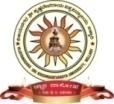 «dAiÀÄ£ÀUÀgÀ ²æÃPÀÈµÀÚzÉÃªÀgÁAiÀÄ «±Àé«zÁå®AiÀÄ, §¼ÁîjPÀ£ÀßqÀ CzsÀåAiÀÄ£À «¨sÁUÀJA. J. PÀ£ÀßqÀ ¥ÀjµÀÌøvÀ ¥ÀoÀåPÀæªÀÄ(2016-17,18 C£ÀAvÀgÀzÀ CªÀ¢üUÁV ¹.©.¹.J¸ï. ¥ÀoÀåPÀæªÀÄ)         ¸ÀÆZÀ£É: £Á®ÄÌ ¸É«Ä¸ÀÖgïUÀ¼À°è MAzÀÄ ªÀÄvÀÄÛ £Á®Ì£ÉAiÀÄ ¸É«Ä¸ÀÖgïUÀ¼À°è LzÀÄ ¥ÀwæPÉUÀ¼ÀÄ, JgÀqÀÄ ªÀÄvÀÄÛ ªÀÄÆgÀ£ÉAiÀÄ ¸É«Ä¸ÀÖgïUÀ¼À°è DgÀÄ ¥ÀwæPÉUÀ¼ÀÄ EgÀÄvÀÛªÉ. ¥Àæw ¥ÀwæPÉAiÀÄ ¨ÉÆÃzsÀ£Á CªÀ¢ü ªÁgÀPÉÌ £Á®ÄÌ UÀAmÉUÀ¼ÀÄ. ¥Àæw ¥ÀwæPÉUÉ £Á®ÄÌ ªÀiË¯ÁåAPÀ (PÉæÃrmï)UÀ¼ÀÄ.¥Àæw ¥ÀwæPÉUÉ MlÄÖ CAPÀUÀ¼ÀÄ: 100   °TvÀ ¥ÀjÃPÉëUÉ:   70   DAvÀjPÀ ¥ÀjÃPÉëUÉ: 30	 3£ÉAiÀÄ ¸É«Ä¸ÀÖgï: ¥ÀæzsÁ£À «µÀAiÀÄUÀ¼ÀÄ(ºÁqïðPÉÆÃgï)¥ÀwæPÉ: Kan.H.C.3.1 DzsÀÄ¤PÀ PÀ£ÀßqÀ ¸Á»vÀå ¨sÁUÀ-1¥ÀwæPÉ: Kan.H.C.3.2 PÀ£ÀßqÀ ¨sÁµÉ ªÀÄvÀÄÛ ªÁåPÀgÀt ¥ÀwæPÉ: Kan.H.C.3.3 C©üeÁvÀ ¸Á»vÀå¥ÀÇgÀPÀ «µÀAiÀÄUÀ¼ÀÄ(¸Á¥sïÖPÉÆÃgï)¥ÀwæPÉ: Kan.S.C.3.4.1 «±ÉÃµÀ PÀ« CzsÀåAiÀÄ£À:- ºÀjºÀgÀ                    CxÀªÁ¥ÀwæPÉ: Kan.S.C.3.4.2 PÀ£ÀßqÀ ¥ÀæªÁ¸À ¸Á»vÀå ªÀÄvÀÄÛ DvÀäPÀxÉ¥ÀwæPÉ: Kan.S.C.3.5.1 ¤WÀAlÄ «eÁÕ£À ªÀÄvÀÄÛ £ÁªÀÄ «eÁÕ£À                   CxÀªÁ¥ÀwæPÉ: Kan.S.C.3.5.2 PÀ£ÀßqÀ ªÀÄvÀÄÛ PÀA¥ÀÆålgï ªÀÄÄPÀÛ DAiÉÄÌ ¥ÀwæPÉ ¥ÀwæPÉ: Kan. OEC 3.6 PÀ£ÁðlPÀ ¸ÀA¸ÀÌøw4£ÉAiÀÄ ¸É«Ä¸ÀÖgï:¥ÀæzsÁ£À «µÀAiÀÄUÀ¼ÀÄ(ºÁqïðPÉÆÃgï)¥ÀwæPÉ: Kan.H.C 4.1 DzsÀÄ¤PÀ PÀ£ÀßqÀ ¸Á»vÀå ¨sÁUÀ-2¥ÀwæPÉ: Kan.H.C 4.2 ¸ÀA±ÉÆÃzsÀ£É ªÀÄvÀÄÛ QgÀÄ ¥Àæ§AzsÀ¥ÀwæPÉ: Kan.H.C 4.3 PÀ£ÁðlPÀ ¸ÀA¸ÀÌøw CzsÀåAiÀÄ£À¥ÀÇgÀPÀ «µÀAiÀÄUÀ¼ÀÄ(¸Á¥sïÖPÉÆÃgï)¥ÀwæPÉ: Kan.S.C 4.4.1 «±ÉÃµÀ PÀ« CzsÀåAiÀÄ£À:- gÀ£ÀßCxÀªÁ¥ÀwæPÉ: Kan.S.C 4.4.2 zÁæ«qÀ ¨sÁµÁ «eÁÕ£À¥ÀwæPÉ: Kan.S.C 4.5.1 PÀ£ÁðlPÀ  gÀAUÀ¨sÀÆ«Ä CzsÀåAiÀÄ£ÀCxÀªÁ¥ÀwæPÉ: Kan.S.C 4.5.2 ªÀÄ»¼Á ¸Á»vÀå CzsÀåAiÀÄ£ÀJA. J. PÀ£ÀßqÀ ¥ÀjµÀÌøvÀ ¥ÀoÀåPÀæªÀÄ(2016-17,18 C£ÀAvÀgÀzÀ CªÀ¢üUÁV ¹.©.¹.J¸ï. ¥ÀoÀåPÀæªÀÄ)JA. J PÀ£ÀßqÀ ¸É«Ä¸ÀÖgï – 3¥ÀwæPÉ: kan.HC. 3.1 DzsÀÄ¤PÀ PÀ£ÀßqÀ ¸Á»vÀå- ¨sÁUÀ-1(ªÁgÀPÉÌ £Á®ÄÌ UÀAmÉUÀ¼À ¥ÁoÀ, 3 UÀAmÉUÀ¼À ¥ÀjÃPÉë, ¥ÀjÃPÁë CAPÀUÀ¼ÀÄ – 70, DAvÀjPÀ CAPÀUÀ¼ÀÄ-30, MlÄÖ-100 CAPÀUÀ¼ÀÄ)ªÀiË¯ÁåAPÀUÀ¼ÀÄ=4   ªÀ¸ÁºÀvÀÄ±Á» gÁdPÁgÀtzÀ ¥ÀjuÁªÀÄªÁV 19£ÉAiÀÄ ±ÀvÀªÀiÁ£ÀzÀ°è ¨sÁgÀvÀzÀ ¥ÀæeÉÕAiÀÄ£ÀÄß  ¥Àæ¨sÁ«¹zÀ DzsÀÄ¤PÀvÉ ªÉÊZÁjPÀvÉ ªÀÄvÀÄÛ ªÀiÁ£ÀªÀvÁªÁzÀUÀ¼ÀÄ ºÉÆ¸ÀUÀ£ÀßqÀ ¸Á»vÀå ¸ÀAªÉÃzÀ£ÉAiÀÄ£ÀÄß gÀÆ¦¹zÀ ZÁjwæPÀ ¥À®èlUÀ¼À£ÀÄß ¥Àj²Ã°¸ÀÄªÀÅzÀÄ ªÀÄvÀÄÛ EAVèÃµÀ, «zÁå¨sÁå¸À, DAUÀè ¸Á»vÀåzÀ ¸ÀA¥ÀPÀðzÀ ¥sÀ®ªÁV ¨sÁgÀvÀzÀ°è PÁtÂ¹PÉÆAqÀ gÁ¶ÖçÃAiÀÄªÁzÀ, ¸ÀÄzsÁgÀtªÁzÀ,DzÀ±ÀðªÁzÀ ªÀÄvÀÄÛ ¸ÁA¸ÀÌøwPÀ ¥ÀÄ£ÀgÀÄfÓÃªÀ£ÀzÀ ºÀA§®UÀ¼ÀÄ PÀ£ÀßqÀ ¸Á»vÀåzÀ D±ÀæAiÀÄ, DPÀÈw, C©üªÀåQÛAiÀÄ£ÀÄß ¥Àæ¨sÁ«¹zÀ §UÉAiÀÄ£ÀÄß UÀªÀÄ¤¸ÀÄªÀÅzÀÄ, zÉÃ² ¸Á»vÀå, ¥ÁæzÉÃ²PÀ ¸ÀA¸ÀÌøw ªÀÄvÀÄÛ ¥ÁæaÃ£À PÀ£ÀßqÀ ¸Á»vÀå ¥ÀgÀA¥ÀgÉ¬ÄAzÀ ¥ÀqÉzÀ ¥ÉæÃgÀuÉUÀ¼À »£Éß¯ÉAiÀÄ°è DzsÀÄ¤PÀ ¸Á»vÀåzÀ ªÀ¸ÀÄÛ. D±ÀAiÀÄUÀ¼À£ÀÄß ¥ÀoÁåzsÁjvÀªÁV ZÀað¸ÀÄªÀÅzÀÄ.1. DzsÀÄ¤PÀ PÀ£ÀßqÀ ¸Á»vÀåzÀ ¥ÉæÃgÀuÉUÀ¼ÀÄ, zsÉÆÃgÀuÉUÀ¼ÀÄ (¥Á±ÁÑvÀå ªÀÄvÀÄÛ zÉÃ²£É¯ÉUÀ¼À°è)2. DzÀ±ÀðªÁzÀ, ªÀiÁ£ÀªÀvÁªÀzÀ, ªÁ¸ÀÛªÀªÁzÀ, gÁ¶ÖçÃAiÀÄvÉ, ¥ÀæAiÉÆÃUÀ²Ã®vÉ, ¸ÁA¸ÀÌøwPÀ  ¥ÀÄ£ÀgÀÄfÓÃªÀ£À, ¸ÀÄzsÁgÀtªÁ¢      ZÀ¼ÀÄªÀ½UÀ¼ÀÄ, DAUÀè ²PÀët ªÀÄvÀÄÛ ¸Á»vÀåzÀ ¥Àæ¨sÁªÀ.3. £ÀªÉÇÃzÀAiÀÄ ¸Á»vÀå: ¥ÉæÃgÀuÉUÀ¼ÀÄ ªÀÄvÀÄÛ D±ÀAiÀÄUÀ¼ÀÄ, ¥ÀæªÀÄÄR ¸Á»vÀå gÀÆ¥ÀUÀ¼ÀÄ.(¨sÁªÀVÃvÉ/¸ÀtÚPÀvÉ/PÁzÀA§j/£ÁlPÀ EvÁå¢) ªÀÄvÀÄÛ  PÀ«UÀ¼ÀÄ (¨ÉÃAzÀæ.PÀÄªÉA¥ÀÄ,©.JA.²æÃ,UÉÆÃPÁPÀ,ªÀÄzsÀÄgÀZÉ£ÀßgÀÄ,¥ÀÄ.w.£À)PÀxÉUÁgÀgÀÄ ªÀÄvÀÄÛ PÁzÀA§jPÁgÀgÀÄ (UÀÄ¯Áér ªÉAPÀlgÁAiÀÄÄgÀÄ, JA.J¸ï.¥ÀÄlÖtÚ, wgÀÄªÀÄ¯ÁA¨Á, PÀ¯ÁåtªÀÄä. PÉÆqÀV£ÀUËgÀªÀÄä.ªÀiÁ¹Û, PÁgÀAvÀ, PÀÄªÉA¥ÀÄ)4.	¥ÀæUÀw²® ¸Á»vÀå: ¥ÀæUÀw²Ã® ZÀ¼ÀÄªÀ½AiÀÄ »£Éß¯É.¹zÁÝAvÀUÀ¼ÀÄ, ¥ÀæUÀw²Ã® ¸Á»vÀåzÀ ¯ÉÃRPÀgÀÄ ¥ÉæÃgÀuÉUÀ¼ÀÄ, ªÀiÁPÀìðªÁzÀ, ¸ÀªÀiÁdªÁzÀ, ¸ÀªÀÄvÁªÁzÀ, UÁA¢üÃªÁzÀ, ¥ÀæªÀÄÄR ¸Á»vÀå gÀÆ¥ÀUÀ¼ÀÄ (¸ÀtÚ PÀxÉ ªÀÄvÀÄÛ PÁzÀA§j) ªÀÄvÀÄÛ ¥ÀæªÀÄÄR ¯ÉÃRPÀgÀÄ (C.£À.PÀÈ., vÀ.gÁ.¸ÀÄ., ¤gÀAd£À, §¸ÀªÀgÁd PÀnÖÃªÀÄ¤, ²æÃgÀAUÀ, PÉÊ¯Á¸ÀA, ZÀzÀÄgÀAUÀ, C£ÀÄ¥ÀªÀiÁ ¤gÀAd£À, zÉÃªÁAUÀ£Á ±Á¹Ûç)¥ÀoÀåUÀ¼ÀÄ:DzsÀÄ¤PÀ PÀ«vÉUÀ¼ÀÄ–  ©.JA.²æÃ- PÁtÂPÉ, PÀÄªÉA¥ÀÄ-£ÉÃV®AiÉÆÃV, ¨ÉÃAzÉæ – PÀÈµÀÚPÀÄªÀiÁj, ¥ÀÄw£À-£ÉgÀ¼ÀÄ,	PÉ.J¸ï. £ÀgÀ¹AºÀ¸Áé«Ä-LgÁªÀvÀ, ªÀÄzsÀÄgÀZÉ£Àß-£À£Àß £À®è2. PÁzÀA§j– vÀ.gÁ.¸ÀÄ CªÀgÀ ºÀA¸ÀVÃvÉ¥ÀgÁªÀÄ±Àð£À UÀæAxÀUÀ¼ÀÄ:1. ²ªÀgÁªÀÄ PÁgÀAvÀgÀ ¸ÀªÀÄUÀæ ¸Á»vÀå ¸ÀA¥ÀÄlUÀ¼ÀÄ.    – PÀ£ÀßqÀ ªÀÄvÀÄÛ ¸ÀA¸ÀÌøvÀ E¯ÁSÉ ¨ÉAUÀ¼ÀÆgÀÄ2. ªÀiÁ¹Û ¸ÀªÀÄUÀæ ¸Á»vÀå CªÀ¯ÉÆÃPÀ£À    		- 1.2 ¸ÀA.ªÀiÁ«£ÀPÀgÉ gÀAUÀ£ÁxÀ£ï 20013. PÀ£ÀßqÀ ¸Á»vÀå «gÁmï ¥ÀÄgÀÄµÀ      		- qÁ.f.J¸ï.DªÀÄÆgÀ4. DzsÀÄ¤PÀ PÀ£ÀßqÀ ¸Á»vÀå gÀÆ¥ÀUÀ¼ÀÄ   		- qÁ.«ÃgÀtÚ gÁdÆgÀ5. ºÉÆ¸ÀUÀ£ÀßqÀ ¸Á»vÀå ZÀjvÉæ         		- ¥ÉÆæ.J¯ï.J¸ï.±ÉÃµÀVjgÁªÀ6. ¥ÀæUÀw²Ã®,zÀ°vÀ,§AqÁAiÀÄ         		- ¸ÀA.ZÀAzÀæ±ÉÃRgÀ ¥ÁnÃ®7. PÀ£ÀßqÀ PÀxÀ£À ¸Á»vÀå             		 - f.J¸ï.DªÀÄÆgÀ8. ºÉÆ¸ÀUÀ£ÀßqÀ ¸Á»vÁå¯ÉÆÃPÀ£À        		- qÁ.JZï.J¸ï.ªÉÄÃ°£ÀªÀÄ¤9. PÀÄªÉA¥ÀÄ PÁzÀA§jUÀ¼ÀÄ            		- ¸ÀA.10. DzsÀÄ¤PÀ PÀ£ÀßqÀ £ÁlPÀ            		_ qÁ.PÉ.ªÀÄgÀ¼À¹zÀÝ¥Àà11. PÀ£ÀßqÀ PÁzÀA§j ¸Á»vÀå          		-qÁ. f.J¸ï.DªÀÄÆgÀ12. ºÀ®¸ÀAV ºÁqÀÄ 				-¸ÀA: qÁ.UÀÄgÀÄ°AUÀ PÁ¥À¸É, PÀ£ÀßqÀ «« ºÀA¦.13.DzsÀÄ¤PÀ PÀ£ÀßqÀ PÁªÀå - ¸ÀA. VgÀrØ UÉÆÃ«AzÀgÁd, PÀ£ÁðlPÀ ¸Á»vÀå CPÁqÉ«Ä, ¨ÉAUÀ¼ÀÆgÀÄ.¥ÀwæPÉ: kan.HC.  3:2 PÀ£ÀßqÀ ¨sÁµÉ ªÀÄvÀÄÛ ªÁåPÀgÀt(ªÁgÀPÉÌ £Á®ÄÌ UÀAmÉUÀ¼À ¥ÁoÀ, 3 UÀAmÉUÀ¼À ¥ÀjÃPÉë, ¥ÀjÃPÁë CAPÀUÀ¼ÀÄ – 70, DAvÀjPÀ CAPÀUÀ¼ÀÄ-30, MlÄÖ-100 CAPÀUÀ¼ÀÄ) ªÀiË¯ÁåAPÀUÀ¼ÀÄ=4F ¥ÀwæPÉAiÀÄ°è ¨sÁµÉAiÀÄ ¸ÁªÀiÁ£Àå w¼ÀÄªÀ½PÉ ºÁUÀÆ PÀ£ÀßqÀ ¨sÁµÉAiÀÄ ««zsÀ CªÀ¸ÉÜUÀ¼À ¥ÀjZÀAiÀÄ ªÀiÁrPÉÆqÀ¨ÉÃPÀÄ. EzÀjAzÀ «zÁåyðUÀ½UÉ PÀ£ÀßqÀ ¨sÁµÉAiÀÄ ¥ÁæaÃ£ÀvÉ, CzÀgÀ ¨É¼ÀªÀtÂUÉ F ºÉÆwÛ£À ¸ÁÜ£ÀªÀiÁ£ÀUÀ¼À CjªÀÅ GAmÁUÀ¨ÉÃPÀÄ. PÀ£ÀßqÀ ¨sÁµÉAiÀÄ ªÁåPÀgÀuÁA±ÀUÀ¼À£ÀÄß E°è C¨sÁå¸À ªÀiÁqÀÄªÀÅzÀÄ. PÀ£ÀßqÀ ªÁåPÀgÀt UÀæAxÀUÀ¼À ¸ÀÆÜ® ¥ÀjZÀAiÀÄªÀ£ÀÄß vË®¤PÀªÁV ªÀiÁrPÉÆqÀÄªÀÅzÀÄ. PÀ£ÀßqÀ ªÁåPÀgÀtzÀ ¥ÀæªÀÄÄR CA±ÀUÀ¼À£ÀÄß GzÁºÀuÉUÀ¼ÉÆA¢UÉ ¥ÀjZÀ¬Ä¸ÀÄªÀÅzÀÄ. EzÀgÀ°è ºÀ¼ÀUÀ£ÀßqÀ ªÁåPÀgÀt¢AzÀ DzsÀÄ¤PÀ ªÁåPÀgÀtzÀªÀgÉUÉ «µÀAiÀÄUÀ¼À£ÀÄß DzsÁgÀªÁVj¹PÉÆAqÀÄ PÁ®PÁ®PÉÌ PÀ£ÀßqÀ ªÁåPÀgÀtzÀ°è GAmÁzÀ §zÀ¯ÁªÀuÉUÀ¼À£ÀÄß UÀÄgÀÄw¸ÀÄªÀÅzÀÄ. ¨sÁµÉ:¨sÁµÉ JAzÀgÉÃ£ÀÄ? ««zsÀ ªÁåSÉåUÀ¼ÀÄ, ¨sÁµÉAiÀÄ ¸ÀégÀÆ¥À, ªÀiÁ£ÀªÀ ¨sÁµÉAiÀÄ ªÉÊ²µÀÖöåUÀ¼ÀÄ ¨sÁµÁ «eÁÕ£ÀzÀ ¸ÀégÀÆ¥À, ªÀÄºÀvÀé, ¨É¼ÀªÀtÂUÉ, ªÁåPÀgÀt ªÀÄvÀÄÛ ¨sÁµÁ «eÁÕ£ÀzÀ ¸ÀA§AzsÀ ªÀÄvÀÄÛ ªÀåvÁå¸À, ¨sÁµÁ «eÁÕ£ÀzÀ ±ÁSÉUÀ¼ÀÄ.PÀ£ÀßqÀ ¨sÁµÉAiÀÄ ¨É¼ÀªÀtÂUÉ, zÁæ«qÀ ¨sÁµÉUÀ¼ÀÄ, zÀQët zÁæ«qÀ, ºÀ¼ÉUÀ£ÀßqÀ -£ÀqÀÄUÀ£ÀßqÀ- ºÉÆ¸ÀUÀ£ÀßqÀ ¥ÀoÀåzÀ GzÁºÀgÀuÉUÀ¼ÀÄ.ªÁåPÀgÀt:ªÁåPÀgÀtzÀ ªÁåSÉå – «ªÀgÀuÉ, GzÉÝÃ±ÀUÀ¼ÀÄ, PÀ£ÀßqÀ ªÁåPÀgÀt UÀæAxÀUÀ¼ÀÄ - £ÁUÀªÀªÀÄð£À PÁªÁåªÀ¯ÉÆÃPÀ£À, ±À§Ý¸Àäøw, PÉÃ²ÃgÁd£À-±À§ÝªÀÄtÂzÀ¥Àðt, ¨sÀmÁÖPÀ¼ÀAPÀ£À-±À¨ÁÝ£ÀÄ±Á¸À£À, r. J£ï. ±ÀAPÀgÀ¨sÀlÖgÀ-PÀ£ÀßqÀPÉÌ ¨ÉÃPÀÄ PÀ£ÀßqÀzÉÝÃ ªÁåPÀgÀt.PÀ£ÀßqÀ ªÀtðªÀiÁ¯É - ±ÀÄzÀÞUÉUÀ¼ÀÄ, zsÀé¤UÀ¼À GvÀàwÛ, ¸ÀégÀPÀ®àUÀ¼ÀÄ, ªÀåAd£ÀPÀ®àUÀ¼ÀÄ, ¥ÀzÀgÀZÀ£É - ¥ÀzÀªÀåªÀ¸ÉÜ, £ÁªÀÄ¥ÀzÀ, QæAiÀiÁ¥ÀzÀ, UÀÄtªÁZÀPÀ (£ÁªÀÄ«±ÉÃµÀt, QæAiÀiÁ«±ÉÃµÀt)¥ÀævÀåAiÀÄUÀ¼ÀÄ –vÀ¢ÝvÀ ªÀÄvÀÄÛ DSÁåvÀ ¥ÀævÀåAiÀÄUÀ¼ÀÄ, «¨sÀQÛ ¥ÀævÀåAiÀÄUÀ¼ÀÄ, PÁ® ¥ÀævÀåAiÀÄUÀ¼ÀÄ, °AUÀ-ªÀZÀ£À ¥ÀævÀåAiÀÄUÀ¼ÀÄ. ªÁåPÀgÀZÀ£É, ¸ÀgÀ¼ÀªÁPÀå, ¸ÀAQÃtðªÁPÀå, ¸À«Ää±ÀæªÁPÀå. ¥ÀgÁªÀÄ±Àð£À UÀæAxÀUÀ¼ÀÄ:PÀ£ÀßqÀ PÉÊ¦r	-	¸ÀA PÉ.« ¥ÀÄlÖ¥Àà (ªÉÄÊ¸ÀÆgÀÄ «±Àé«zÁå®AiÀÄ)ªÀtð£ÁvÀäPÀ ¨sÁµÁ «eÁÕ£À	-	eÉ.J¸ï.PÀÄ½î¸ÁªÀiÁ£Àå ¨sÁµÁ«eÁÕ£À	-	PÉ. PÉA¥ÉUËqÀ±À§ÝªÀÄtÂzÀ¥Àðt	-	¸ÀA. JA.JA. PÀ®§ÄVð, ©.n. ¸Á¸À£ÀÆgÀ£À®ÄßrUÀ£Àßr	-	¥ÀzÀä£Á¨sÀ ±ÀªÀÄðPÀ£ÀßqÀPÉÌ ¨ÉÃPÀÄ PÀ£ÀßqÀzÉÝÃ ªÁåPÀgÀt	-	r. J£ï.±ÀAPÀgÀ¨sÀlÖPÀ£ÀßqÀ ¸ÀAQë¥ÀÛ ªÁåPÀgÀt	-	PÉ. PÀÄ±Á®¥ÀàUËqÀPÀ£ÀßqÀ ¨sÁµÉAiÀÄ gÀÆ¥À-gÉÃµÉUÀ¼ÀÄ	-	«°AiÀÄA ªÀiÁqÁÛDzsÀÄ¤PÀ ªÀtð£ÁvÀäPÀ ¨sÁµÁ «eÁÕ£À	-	gÁeÉÃ±Àéj ªÀÄºÉÃ±ÀégÀAiÀÄåModern Linguistics	-	Krishnamurthy±À§ÝªÀÄtÂ zÀ¥Àðt «¼Á¸À	-	qÁ. «. ²ªÁ£ÀAzÀ¨sÁµÁ «eÁÕ£ÀzÀ ªÀÄÆ®vÀvÀéUÀ¼ÀÄ	-	JA. azÁ£ÀAzÀ ªÀÄÆwð¥ÀwæPÉ: Kan.H.C. 3.3. C©üeÁvÀ ¸Á»vÀå(ªÁgÀPÉÌ £Á®ÄÌ UÀAmÉUÀ¼À ¥ÁoÀ, 3 UÀAmÉUÀ¼À ¥ÀjÃPÉë, ¥ÀjÃPÁë CAPÀUÀ¼ÀÄ – 70, DAvÀjPÀ CAPÀUÀ¼ÀÄ-30, MlÄÖ-100 CAPÀUÀ¼ÀÄ)  ªÀiË¯ÁåAPÀUÀ¼ÀÄ=4       PÀ£ÀßqÀ C©üeÁvÀ ¸Á»vÀåªÉAzÀgÉ ¸ÀªÀÄUÀæ ¸Á»vÀåzÀ §ºÀÄªÀÄÄRåªÁzÀ ¨sÁUÀ. PÀ£ÀßqÀ ¸Á»vÀåzÀ ±ÉæÃµÀ×vÉ ªÀÄvÀÄÛ ¥ÁæaÃ£ÀvÉ zÀÈ¶×¬ÄAzÀ C£À£ÀåªÁzÀÄzÀÄ. ¸Á»vÀåzÀ ¥ÀjZÀAiÀÄ ªÀiÁr¸ÀÄªÀÅzÀÄ F ¥ÀwæPÉAiÀÄ GzÉÝÃ±À. E°è ±Á¸À£À, UÀzÀå ºÁUÀÆ PÁªÀåzÀ DAiÀÄÝ ¥ÀoÀå¨sÁUÀUÀ¼À£ÀÄß ¨sÁµÉ, ¸Á»vÀå ºÁUÀÆ ªÀiË®åUÀ¼À C£À£ÀåvÉ¬ÄAzÀ ¨ÉÆÃ¢ü¸ÀÄªÀÅzÀÄ.       ±Á¸À£ÀUÀ¼ÀÄ C©üeÁvÀ ¸Á»vÀåzÀ ¥ÀæªÀÄÄR zÁR¯ÉUÀ¼ÁVzÀÄÝ, ¸Á»vÀå ªÀÄvÀÄÛ ¸ÁA¸ÀÌøwPÀ «ªÀgÀUÀ½AzÀ vÀÄA©ªÉ. ‘'ªÀqÁØgÁzsÀ£É’’ PÀ£ÀßqÀzÀ ªÉÆzÀ® UÀzÀåPÀÈwAiÀiÁVzÀÄÝ, PÀxÀ£À ¥ÀgÀA¥ÀgÉAiÀÄ «²µÀÖ PÀÈwAiÀiÁVzÉ. ¥ÀA¥À¨sÁgÀvÀªÀAvÀÆ PÀ£ÀßqÀ ZÀA¥ÀÆ  ¸Á»vÀåzÀ ªÉÄÊ®ÄUÀ®Äè. fÃªÀ£À ªÀiË®åUÀ¼À DUÀgÀªÁVzÉ. »ÃUÁV PÀ£ÀßqÀ C©üeÁvÀ ¸Á»vÀå CzsÀåAiÀÄ£À EA¢UÀÆ ¥ÀæÀ¸ÀÄÛvÀªÉ¤¸ÀÄwÛzÉ.vÁwéPÀvÉ- ¥ÁæaÃ£À PÀ£ÀßqÀ ¸Á»vÀå ¥Àj¸ÀgÀ, ¥Àæ¨sÁªÀUÀ¼ÀÄ, ¥ÉæÃgÀuÉUÀ¼ÀÄ(ªÀiË®åªÀåªÀ¸ÉÜ) ¸Á»vÀå gÀÆ¥ÀUÀ¼ÀÄ (±Á¸À£À, UÀzÀå, ZÀA¥ÀÆ) £ÁqÀÄ£ÀÄr ¥Àæ¸ÁÛ¥À PÀ«gÁdªÀiÁUÀð,«PÀæªÀiÁdÄð£À«dAiÀÄ,DAqÀAiÀÄå.±Á¸À£ÀUÀ¼ÀÄ- ºÀ°är ±Á¸À£À, ¨ÁzÁ«Ä PÀ¥Éà CgÀ¨sÀl£À ±Á¸À£À, CdÄð£ÀªÁqÀ ±Á¸À£À, f£ÀªÀ®è£À UÀAUÁzsÀgÀA ±Á¸À£À, ®PÀÄÌAr ±Á¸À£ÀPÀ«gÁdªÀiÁUÀð- ªÉÆzÀ®£ÉAiÀÄ ¥ÀæPÀgÀt-¸ÀA.ªÀÄÄ½AiÀÄ wªÀÄä¥ÀàAiÀÄåªÀqÁØgÁzsÀ£É- PÁwðPÀ IÄ¶AiÀÄ PÀxÉ, ¨sÀzÀæ ¨ÁºÀÄ¨sÀmÁgÀgÀ PÀxÉ¥ÀA¥À¨sÁgÀvÀ- ¦ÃpPÁ ¨sÁUÀ 1-51 ¥ÀzÀåUÀ¼ÀÄ ªÀÄvÀÄÛ 13ªÀÄvÀÄÛ 14£ÉAiÀÄ D±Áé¸ÀzÀ PÀxÉAiÀÄ ¨sÁUÀ¥ÀgÁªÀÄ±Àð£À UÀæAxÀUÀ¼ÀÄ:±Á¸À£À, UÀzÀå	-	qÁ.ºÀÄ.PÁ. dAiÀÄzÉÃªÀ, ¥Àæ¸ÁgÁAUÀ, ¨ÉA.«.«PÀ£ÀßqÀ ±Á¸À£ÀUÀ¼À ¸ÁA¸ÀÌøwPÀ CzsÀåAiÀÄ£À	-	JA. azÁ£ÀAzÀªÀÄÆwð±Á¸À£À ¸ÀA¥ÀzÀ	- 	¸ÀA.JA.JA. PÀ®§ÄVð±Á¸À£ÀUÀ¼À°è ²ªÀ±ÀgÀtgÀÄ	- 	qÁ. JA.JA. PÀ®§ÄVðªÀqÁØgÁzsÀ£É ¸ÁA¸ÀÌøwPÀ ªÀÄÄSÁªÀÄÄT	-	qÁ. ©.JA. ¥ÀÄlÖAiÀÄå ªÀqÁØgÁzsÀ£É eÁ£À¥ÀzÀ	- qÁ. «í.J¯ï. ¥ÁnÃ®ªÀqÁØgÁzsÀ£É MAzÀÄ CzsÀåAiÀÄ£À	- qÁ.©.PÉ. RqÀ§r¥ÀA¥À MAzÀÄ CzsÀåAiÀÄ£À	- ¸ÀA.f.J¸ï. ²ªÀgÀÄzÀæ¥Àà¥ÀA¥À¨sÁgÀvÀ MAzÀÄ ¸ÁA¸ÀÌøwPÀ CzsÀåAiÀÄ£À	-	qÁ.±ÁAw£ÁxÀ ¢§âzÀªÁUÉÝÃ«AiÀÄ ¨sÀAqÁgÀzÀ ªÀÄÄzÉæ	- qÁ.±ÁAw£ÁxÀ ¢§âzÀ    11.PÀ£ÀßqÀ C©üeÁvÀ ¸Á»vÀå                     -  n. ªÉAPÀmÁZÀ® ±Á¹ÛçÃ¥ÀwæPÉ: Kan.S.C 3.4.1 «±ÉÃµÀ PÀ« CzsÀåAiÀÄ£À : ºÀjºÀgÀ(ªÁgÀPÉÌ £Á®ÄÌ UÀAmÉUÀ¼À ¥ÁoÀ, 3 UÀAmÉUÀ¼À ¥ÀjÃPÉë, ¥ÀjÃPÁë CAPÀUÀ¼ÀÄ – 70, DAvÀjPÀ CAPÀUÀ¼ÀÄ-30, MlÄÖ-100 CAPÀUÀ¼ÀÄ)  ªÀiË¯ÁåAPÀUÀ¼ÀÄ=4 		PÀ£ÀßqÀ ¸Á»vÀåzÀ £ÀqÀÄUÀ£ÀßqÀ PÁ® WÀlÖzÀ°è ºÀjºÀgÀ£À PÁ®WÀlÖ CwÃ  ¥ÀæªÀÄÄRªÁVzÉ. PÁgÀt ¥ÁæaÃ£À PÁ®¢AzÀ®Æ C¹ÜvÀézÀ°èzÀÝ PÉ®ªÀÅ ¥ÀæAiÉÆÃUÀUÀ¼À£ÀÄß ¢PÀÌj¹, vÀ£ÀßzÉÃ DzÀ £À«Ã£À ¥ÀæAiÉÆÃUÀUÀ¼À£ÀÄß PÁªÀåUÀ¼À°è C¼ÀªÀr¹PÉÆAqÀ£ÀÄ. DzÀÝjAzÀ ºÀjºÀgÀ¤UÉ PÁæAwPÁj PÀ«, §ºÀÄªÀÄÄR PÀ«AiÉÄAzÀÄ PÀgÉzÀgÀÄ. EAxÀ ªÀÄºÀvÀéªÀÅ¼Àî PÀ«AiÀÄ PÀÈwUÀ¼À D±ÀAiÀÄ, zsÉÆÃgÀuÉ, ¨sÁµÉ, vÀAvÀæ, ±ÉÊ° bÀAzÀ¹ì£À CA±ÀUÀ¼À£ÀÄß «zÁåyðUÀ½UÉ w½¸ÀÄªÀÅzÀÄ F ¥ÀwæPÉAiÀÄ GzÉÝÃ±ÀªÁVzÉ.1. £ÀqÀÄUÀ£ÀßqÀ ¸Á»vÀåzÀ »£Àß¯É, ¥Àæ¨sÁªÀ - ¥ÉæÃgÀuÉ, 2. ºÀjºÀgÀ£À fÃªÀ£À, £À«Ã£À ¥ÀæAiÉÆÃUÀ, £ÀqÀÄUÀ£ÀßqÀ ¸Á»vÀåzÀ°è ºÀjºÀgÀ£À ¸ÁÜ£ÀªÀiÁ£À, ºÀjºÀgÀ£À PÁªÀå zsÉÆÃgÀuÉ,    ªÀ¸ÀÄÛ, ¨sÁµÉ, bÀAzÀ¸ÀÄì.3. ºÀjºÀgÀ£À ZÀA¥ÀÆ PÁªÀå: VjeÁ PÀ¯Áåt (¦ÃpPÁ ¨sÁUÀ, ªÀlÄªÉÃµÀzÀ ²ªÀ)4. ºÀjºÀgÀ£À gÀUÀ¼ÉUÀ¼ÀÄ: wgÀÄ¤Ã®PÀAoÀ gÀUÀ¼É, ªÀiÁzÀgÀZÉ£ÀßAiÀÄå£À gÀUÀ¼É, ¥ÀÄµÀà gÀUÀ¼É5. ºÀjºÀgÀ£À ±ÀvÀPÀUÀ¼ÀÄ: ¥ÀA¥Á±ÀvÀPÀ, gÀPÁë±ÀvÀPÀ.¥ÀgÁªÀÄ±Àð£À UÀæAxÀUÀ¼ÀÄ:1.	PÀ£ÀßqÀ PÀ« ZÀjvÉ ¸ÀA¥ÀÄlUÀ¼ÀÄ 1, 2, 3	-	Dgï.£ÀgÀ¹AºÀZÁgï2.	d£À¦æAiÀÄ PÀ£ÀßqÀ ¸Á»vÀå ZÀjvÉæ                     -	vÀ.¸ÀÄ.±ÁªÀÄgÁAiÀÄ3.	PÀ£ÀßqÀ ¸Á»vÀå ZÀjvÉæ                             -	gÀA.²æÃ.ªÀÄÄUÀ½4.	PÀ£ÀßqÀ ¸Á»vÀå ZÀjvÉæ ¸ÀA¥ÀÄlUÀ¼ÀÄ                   -	PÀ£ÀßqÀ CzsÀåAiÀÄ£À ¸ÀA¸ÉÜ,ªÉÄÊ.«.«.ªÉÄÊ¸ÀÆgÀÄ5.	¸ÀªÀÄUÀæ PÀ£ÀßqÀ ¸Á»vÀå ZÀjvÉæ ¸ÀA¥ÀÄlUÀ¼ÀÄ             -	¨ÉAUÀ¼ÀÆgÀÄ ««.¨ÉAUÀ¼ÀÆgÀÄ6.	¸ÁªÀiÁ£Àå¤UÉ ¸Á»vÀå ZÀjvÉæ                        -	¨ÉAUÀ¼ÀÆgÀÄ ««, ¨ÉAUÀ¼ÀÄgÀÄ7.	PÀ£ÀßqÀ ¸Á»vÀå ¥ÀÄ£Àgï ªÀiË°ÃPÀgÀt ªÀiÁ¯É ¸ÀA¥ÀÄlUÀ¼ÀÄ	- PÀ£ÁðlPÀ ¸Á»vÀå DPÁqÉ«Ä.¨ÉA.8.	PÀ£ÀßqÀ ¸Á»vÀå ZÁjwæPÀ ¨É¼ÉªÀtÂUÉ                  	-	¹.«ÃgÀtÚ9.	PÀ£ÀßqÀ ¸Á»vÀå ¸À«ÄÃPÉë                          	-	qÁ.fJ¸ï.²ªÀgÀÄzÀæ¥Àà10.	¥ÁæaÃ£À ¸Á»vÀå gÀÆ¥ÀUÀ¼ÀÄ  	- gÀA.²æÃ.ªÀÄÄUÀ½11. 	VjeÁ PÀ¯Áåt 	- qÁ. ¸ÉÆÃªÀÄ£ÁxÀ AiÀiÁ¼ÀªÁgÀ12. ºÀjºÀgÀ£À gÀUÀ¼ÉUÀ¼ÀÄ                              - ¸ÀA. JA.JA.PÀ®§ÄVð13. ºÀjºÀgÀ£À gÀUÀ¼ÉUÀ¼À ¸Á»wåPÀ CzsÀåAiÀÄ£À               - qÁ. PÉ.¦.ªÀÄºÁzÉÃªÀ¥Àà     14.ºÀjºÀgÀ£À «ZÁgÀ ¸ÀAQgÀt                        – PÀ£ÀßqÀ ¸Á»vÀå ¥ÀjµÀvï ¨ÉAUÀ¼ÀÆgÀÄ     15. VjeÁPÀ¯ÁåtA ªÀÄºÁ¥Àæ§AzsÀ                    – «zÁå£ï, JA.f.£ÀAdÄAqÁgÁzsÀåPÀ.¸Á.¥À.¨ÉAUÀ¼ÀÆgÀÄ¥ÀwæPÉ: Kan.S.C 3.4.2 PÀ£ÀßqÀ ¥ÀæªÁ¸À ¸Á»vÀå ªÀÄvÀÄÛ DvÀäPÀxÉ(ªÁgÀPÉÌ £Á®ÄÌ UÀAmÉUÀ¼À ¥ÁoÀ, 3 UÀAmÉUÀ¼À ¥ÀjÃPÉë, ¥ÀjÃPÁë CAPÀUÀ¼ÀÄ – 70, DAvÀjPÀ CAPÀUÀ¼ÀÄ-30, MlÄÖ-100 CAPÀUÀ¼ÀÄ)  ªÀiË¯ÁåAPÀUÀ¼ÀÄ=4		PÀ£ÀßqÀ ¸Á»vÀåzÀ°è ¥ÀæªÁ¸À ¸Á»vÀå J£ÀÄßªÀÅzÀÄ MAzÀÄ «²µÀÖ ¥ÀæPÁgÀªÁVzÉ. ºÁUÉAiÉÄÃ DvÀäPÀxÉUÀ¼ÀÄ ¸ÀºÀ ¸Á»vÀåzÀ°è ªÀÄºÀvÀéªÁzÀ ¨sÁUÀªÁVªÉ. ¥ÀæªÁ¸À ¸Á»vÀå ªÀÄvÀÄÛ DvÀäPÀxÉUÀ¼ÀÄ ¸ÀÄªÀiÁgÀÄ MAzÀÄ ±ÀvÀªÀiÁ£À PÁ®zÀµÀÄÖ EwºÁ¸ÀªÀ£ÀÄß ºÉÆA¢ªÉ. DzÀÝjAzÀ EªÀÅUÀ¼À°è PÀAqÀÄ §gÀÄªÀ ±ÉæÃµÀ× ªÀiË®åUÀ¼ÀÄ, DzÀ±ÀðUÀ¼À£ÀÄß, fÃªÁ£Á£ÀÄ¨sÀUÀ¼À£ÀÄß «zÁåyðUÀ½UÉ w½¸ÀÄªÀÅzÀÄ F ¥ÀwæPÉAiÀÄ GzÉÝÃ±ÀªÁVzÉ.1. PÀ£ÀßqÀ DvÀäPÀxÉAiÀÄ GUÀªÀÄ, ¸ÀégÀÆ¥À, EwºÁ¸À2. PÀ£ÀßqÀ ¥ÀæªÁ¸À ¸Á»vÀåzÀ GUÀªÀÄ, ¸ÀégÀÆ¥À, EwºÁ¸À3. PÀ£ÀßqÀ DvÀäPÀxÉ ªÀÄvÀÄÛ ¥ÀæªÁ¸À ¸Á»vÀåzÀ D±ÀAiÀÄ(DvÀäPÀxÀ£ÀPÁgÀgÀÄ:- PÀÄªÉA¥ÀÄ, ¹zÀÝ°AUÀAiÀÄå, CgÀ«AzÀ ªÀiÁ®UÀwÛ,    ¥ÀæªÁ¸À PÀxÀ£ÀPÁgÀgÀÄ: £ÉÃ«ÄZÀAzÀæ, J.J£ï.ªÀÄÆwðgÁªï, UÉÆÃgÀÆgÀÄ, ºÉZï.J¸ï. gÁWÀªÉÃAzÀægÁªï)¥ÀoÀåUÀ¼ÀÄ:4. DvÀäPÀxÉ: ‘ºÉÆÃgÁlzÀ ºÁ¢’ - ºÉZï.£ÀgÀ¹AºÀAiÀÄå5. ¥ÀæªÁ¸À PÀxÀ£À:  ‘DAiÀÄ£À’    - £ÁUÀwºÀ½î ZÀAzÀæ±ÉÃRgÀ¥ÀgÁªÀÄ±Àð£À UÀæAxÀUÀ¼ÀÄ:£Áj ¤£ÀUÉ £ÀªÉÆÃ £ÀªÉÆÃ 	-	ªÀÄ.£ÁUÀgÁdgÁªï  £ÀªÀÄäzÀÄ F ¨sÀgÀvÀ ¨sÀÆ«Ä 	-	¥ÁnÃ® ¥ÀÄlÖ¥Àà   ¥ÀæªÁ¸ÉÆÃzÀåªÀÄ ºÁUÀÆ PÀ£ÀßqÀzÀ°è ¥ÀæªÁ¸À ¸Á»vÀå 	– 	J¸ï. «zÁå±ÀAPÀgï, ¥ÀæªÁ¸À ¸Á»vÀå  MAzÀÄ CzsÀåAiÀÄ£À 	- 	¸ÀA: ªÀÄ¯ÉèÃ¥ÀÄgÀA f.ªÉAPÀmÉÃ±ïPÀ£ÀßqÀzÀ°è ¥ÀæªÁ¸À ¸Á»vÀå	- 	MAzÀÄ CzsÀåAiÀÄ£À, qÁ.JA. DªÀÄÄðUÀA¥ÀæªÁ¸À ¸Á»vÀå 	– 	qÁ. J£ï.J¸ï. vÁgÁ£Áxï, PÀ£ÀßqÀzÀ°è ¥ÀæªÁ¸À ¸Á»vÀå	- 	²æÃ f.J¸ï. ªÀqÀUÁA«¥ÀæªÁ¸À ¸Á»vÀå ¨É¼ÉzÀÄ §AzÀ zÁj	- 	JA. DªÀÄÄðUÀA²ªÁgÀA PÁgÀAvÀgÀ §zÀÄPÀÄ-§gÀºÀ	- 	«.JA. E£ÁAzÁgïEwºÁ¸À ªÀÄvÀÄÛ ¥ÀæªÁ¸ÉÆÃzÀåªÀÄ	-	qÁ. «dAiÀÄ®QëöäÃ PÉ.J¸ï¥ÀwæPÉ: Kan.S.C. 3.5.1. ¤WÀAlÄ «eÁÕ£À ªÀÄvÀÄÛ £ÁªÀÄ«eÁÕ£À(ªÁgÀPÉÌ £Á®ÄÌ UÀAmÉUÀ¼À ¥ÁoÀ, 3 UÀAmÉUÀ¼À ¥ÀjÃPÉë, ¥ÀjÃPÁë CAPÀUÀ¼ÀÄ – 70, DAvÀjPÀ CAPÀUÀ¼ÀÄ-30, MlÄÖ-100 CAPÀUÀ¼ÀÄ)  ªÀiË¯ÁåAPÀUÀ¼ÀÄ=4        PÀ£ÀßqÀ ¨sÁµÉAiÀÄ°è ªÁåPÀgÀt ¥ÀgÀA¥ÀgÉ ªÀÄvÀÄÛ ¤WÀAlÄ ¥ÀgÀA¥ÀgÉUÉ ¢ÃWÀðªÁzÀ EwºÁ¸À«zÉ. ¸Á»vÀåªÀ£ÀÄß NzÀÄªÀ «zÁåyð ¤WÀAlÄ gÀZÀ£Á PË±À®ªÀ£ÀÄß w½zÀÄPÉÆ¼Àî¨ÉÃPÀÄ ºÁUÀÆ £ÁªÀÄ«eÁÕ£ÀzÀ ¸ÀégÀÆ¥À ªÀÄvÀÄÛ »£Àß¯ÉAiÀÄ£ÀÄß CxÀðªÀiÁrPÉÆ¼Àî¨ÉÃPÀÄ.  ¤WÀAlÄ «eÁÕ£À:¨sÁµÉ-¨sÁµÁ«eÁÕ£À CxÀð«eÁÕ£ÀUÀ¼À eÉÆvÉV£À ¸ÀA§AzsÀ, ¤WÀAlÄ«eÁÕ£ÀzÀ ¸ÀAQë¥ÀÛ EwºÁ¸À, ¸ÀégÀÆ¥À, «zsÀUÀ¼ÀÄ, ¤WÀAn£À ¨sÁ¶PÀ-¸ÁªÀiÁfPÀ-¸ÁA¸ÀÌøwPÀ ªÀÄºÀvÀé-gÉ.J¥sï.QmÉ¯ï, qÁ.f. ªÉAPÀl¸ÀÄ§âAiÀiÁå, AiÀÄÄ.¦. G¥ÁzÁåAiÀÄ CªÀgÀ ¤WÀAlÄUÀ¼ÀÄ.¤AWÀlÄ gÀZÀ£ÉAiÀÄ ««zsÀ ºÀAvÀUÀ¼ÀÄ : ¤WÀAlÄ, ±À§ÞPÉÆÃ±À «±ÀéPÉÆÃ±ÀUÀ¼À ¸ÀA§AzsÁAvÀgÀUÀ¼ÀÄ ¤WÀAlÄPÁgÀ£À CºÀðvÉUÀ¼ÀÄ.¥ÀæªÀÄÄR PÀ£ÀßqÀ ¤WÀAlÄUÀ¼À EwºÁ¸À, J£ï. §¸ÀªÀgÁzsÁå-ºÀ¼ÀUÀ£ÀßqÀ ¤WÀAlÄ, Ql¯ï-PÀ£ÀßqÀ-EAVèµï ¤WÀAlÄ, PÀ.¸Á.¥À. zÀ 8 ¸ÀA¥ÀÄlUÀ¼À ¤WÀAl ¥Á.ªÉA. DZÁAiÀÄð ¥ÀzÁxÀð aAvÁªÀÄtÂ, EUÉÆÃ PÀ£ÀßqÀ, zÁæ«rAiÀÄ£ï JnªÀiÁ¯ÁfPÀ¯ï rPÀì£ÀjUÀ¼À ¸ÀÆÜ® ¥ÀjZÀAiÀÄ.£ÁªÀÄ «eÁÕ£À:  £ÁªÀÄ¥ÀzÀ ªÀÄvÀÄÛ £ÁªÀÄ-ªÁåPÀgÀuÁvÀäPÀ ªÀÄvÀÄÛ ¨sÁµÁªÉÊeÁÕ¤PÀ »£Éß¯É,£ÁªÀÄUÀ¼À ¨sÁ¶PÀ ¸ÀégÀÆ¥À,d£À¥ÀzÀ £ÀA©PÉ,¥ËgÁtÂPÀ,LwºÁ¹PÀ,DPÀgÀUÀ¼ÀÄ ªÀÄvÀÄÛ £ÁªÀÄUÀ¼À ªÀVÃðPÀgÀt,ªÀ¸ÀÄÛ£ÁªÀÄ,CAQvÀ£ÁªÀÄ,(QgÀÄ£ÁªÀÄ-PÁªÀå£ÁªÀÄ-LwºÀå-¥ËgÁtÂPÀvÉ-¥ÁæzÉÃ²PÀvÉ)ªÀåQÛ£ÁªÀÄ,¸ÀÜ¼À£ÁªÀÄ.CqÀØºÉ¸ÀgÀÄUÀ¼À,¸ÀÜ¼À£ÁªÀÄUÀ¼À LwºÁ¹PÀ,zsÁ«ÄðPÀ,¸ÁA¸ÀÌøwPÀ »£Àß¯É ªÀÄvÀÄÛ ªÀÄºÀvÀé. £ÁªÀÄUÀ¼ÀÄ- zÉÃ¹Ã £ÁªÀÄgÀÆrüUÀ¼ÀÄ, DzsÀÄ¤PÀ zÀÈ¶Ö,PÀ£ÀßqÀzÀ°è £ÁªÀÄ«eÁÕ£À CzsÀåAiÀÄ£À £ÀqÉzÀÄ §AzÀ zÁj.  ¥ÀgÁªÀÄ±Àð£À UÀæAxÀUÀ¼ÀÄ:ªÁUÀxÀð –           	_	qÁ. JA.azÁ£ÀAzÀ ªÀÄÆwðPÀ£ÀßqÀ £ÁªÀÄ«eÁÕ£À –     	_	qÁ. JA.JA. PÀ®§ÄVð£ÁªÀÄ«eÁÕ£À –         	_	zÉÃ. dªÀgÉÃUËqÀ¤WÀAl «eÁÕ£À –       	_	f. ªÉAPÀl¸ÀÄ§âAiÀÄå¤WÀAl gÀZÀ£Á «eÁÕ£À –   	_	qÁ. «°AiÀÄA ªÀiÁqÁÛManual of Lexicography 	– 	ZygustaIntroduction to Lexicography 	– 	R.A SinghSemantics 	– 	Geofery Leech ¥ÀwæPÉ: Kan.S.C. 3.5.2 PÀ£ÀßqÀ ªÀÄvÀÄÛ PÀA¥ÀÆålgï(ªÁgÀPÉÌ £Á®ÄÌ UÀAmÉUÀ¼À ¥ÁoÀ, 3 UÀAmÉUÀ¼À ¥ÀjÃPÉë, ¥ÀjÃPÁë CAPÀUÀ¼ÀÄ – 70, DAvÀjPÀ CAPÀUÀ¼ÀÄ-30, MlÄÖ-100 CAPÀUÀ¼ÀÄ)  ªÀiË¯ÁåAPÀUÀ¼ÀÄ=4ªÀiÁ»w vÀAvÀæeÁÕ£À ªÀÄvÀÄÛ ¨sÁµÉ, ¨sÁµÁzsÀåAiÀÄ£ÀzÀ°è ªÀiÁ»w vÀAvÀæeÁÕ£ÀzÀ §¼ÀPÉUÀtPÀ AiÀÄAvÀæzÀ ¥ÀjZÀAiÀÄ, ªÀÄÄRå ®PÀëtUÀ¼ÀÄ ªÀÄvÀÄÛ G¥ÀAiÀÄÄPÀÛvÉ, UÀtPÀ AiÀÄAvÀæzÀ DAvÀjPÀ gÀZÀ£ÉUÀ¼ÀÄvÀAvÁæA±À ¥ÀzÀzÀ ¥ÀjZÀAiÀÄ, PÁAiÀiÁð ¤ªÁðºÀPÀ vÀAvÁæA±ÀUÀ¼ÀÄ(System Software), C£Àé¬ÄPÀ vÀAvÁæA±ÀUÀ¼ÀÄ(Utility Software)ªÉÄÊPÉÆæÃ¸Á¥sÀÖ D¦üÃ¸ï 7,¥ÉÃeï ªÉÄÃPÀgïUÀ¼À ¥ÀjZÀAiÀÄPÀ£ÀßqÀzÀ°è PÀA¥ÀÆålgï §¼ÀPÉ ªÀÄvÀÄÛ EwºÁ¸À, PÀ£ÀßqÀzÀ°è ¹zÀÝ¥Àr¹gÀÄªÀ vÀAvÁæA±ÀUÀ¼À «ªÀgÀ, §gÀºÀ, £ÀÄr vÀAvÁæA±ÀUÀ¼À ¥ÀjZÀAiÀÄCAvÀgï eÁ® ªÀÄvÀÄÛ «zÀÄå£Áä£À CAZÉAiÀÄ §¼ÀPÉ ªÀÄvÀÄÛ PÀ£ÀßqÀ ¨sÁµÉ ªÀÄPÀ£ÀßqÀ «zÀÄå£Áä£À ¥ÀÄ¸ÀÛPÀUÀ¼ÀÄ, PÀqÀvÀ «¤ªÀÄAiÀÄ ªÀÄvÀÄÛ ¥ÀqÉAiÀÄÄªÀ «zsÁ£ÀUÀ¼ÀÄ, PÀ£ÀßqÀzÀ°è ¥ÀªÀgï ¥Á¬ÄAmï §¼ÀPÉ, PÀ£ÀßqÀ ¨sÁµÉ ªÀÄvÀÄÛ ¸ÀA¸ÀÌøw PÀÄjvÀ vÁtUÀ¼ÀÄ, PÀ£ÀßqÀ ¨ÁèUïUÀ¼ÀÄ¥ÀgÁªÀÄ±Àð£À UÀæAxÀUÀ¼ÀÄPÀA¥ÀÆålgï w¼ÀÄªÀ½PÉ: ¦.©.PÉÆÃlÆgÀÄ, ¥Àæ¸ÁgÁAUÀ, ¨ÉAUÀ¼ÀÆgÀÄ «±Àé«zÁå®AiÀÄ,¨ÉAUÀ¼ÀÆgÀÄEAlgï £Émï ¥ÀjZÀAiÀÄ: ©.£ÁgÁAiÀÄt¥Àà, ¥Àæ¸ÁgÁAUÀ, ¨ÉAUÀ¼ÀÆgÀÄ «±Àé«zÁå®AiÀÄ, ¨ÉAUÀ¼ÀÆgÀÄzÉÃ²¨sÁµÉ ¸ÀA¸ÀÌøwUÀ¼À ªÉÄÃ¯É PÀA¥ÀÆålgï ¨É¼ÀªÀtÂUÉAiÀÄ ¥ÀjuÁªÀÄUÀ¼ÀÄ: PÉ.«. £ÁgÁAiÀÄtPÀA¥ÀÆålgï ªÉÄÊ®vÀvÀéUÀ¼ÀÄ ªÀÄvÀÄÛ ¥ÉÆæÃUÁæA gÀZÀ£É: Dgï.²æÃzsÀgÀ¥ÀwæPÉ: OEC 3.6: PÀ£ÁðlPÀ ¸ÀA¸ÀÌøw(ªÁgÀPÉÌ £Á®ÄÌ UÀAmÉUÀ¼À ¥ÁoÀ, 3 UÀAmÉUÀ¼À ¥ÀjÃPÉë, ¥ÀjÃPÁë CAPÀUÀ¼ÀÄ – 70, DAvÀjPÀ CAPÀUÀ¼ÀÄ-30, MlÄÖ-100 CAPÀUÀ¼ÀÄ)  ªÀiË¯ÁåAPÀUÀ¼ÀÄ=4EA¢£À AiÀiÁAwæPÀ AiÀÄÄUÀzÀ°è £ÀªÀÄä ¥ÀgÀA¥ÀgÉ, ¸ÀA¸ÀÌøwAiÀÄ ±ÉæÃµÀ× CA±ÀUÀ¼ÀÄ PÀtägÉAiÀiÁUÀÄwÛªÉ. ¸ÀA¸ÀÌøwAiÀÄ°è PÀAqÀÄ §gÀÄªÀ ±ÉæÃµÀ× ªÀiË®åUÀ¼ÀÄ,DzÀ±ÀðUÀ¼ÀÄ,CgÀ¸ÀgÀ ¸ÁzsÀ£ÉUÀ¼ÀÄ ¸ÁA¸ÀÌøwPÀ PÉÃAzÀæUÀ¼ÀÄ ªÀÄvÀÄÛ ¸ÀA¸ÀÌøwAiÀÄ ±ÉÆÃzsÀPÀgÀ ¥ÀjZÀAiÀÄ ªÉÆzÀ¯ÁzÀ ¸ÀAUÀwUÀ¼À£ÀÄß AiÀÄÄªÀd£ÁAUÀPÉÌ ¥ÀjZÀ¬Ä¹ vÀ£ÀÆä®PÀ ¸ÀvÀàçeÉUÀ¼À£ÀÄß  gÀÆ¦¸ÀÄªÀ GzÉÝÃ±À F ¥ÀwæPÉUÉ EzÉ. £ÀªÀÄä £ÁqÀÄ-£ÀÄr ¸ÀA¸ÀÌøw  PÀÄjvÀÄ ªÀiÁ»w PÉÆqÀÄªÀÅzÀÆ F ¥ÀwæPÉAiÀÄ UÀÄjAiÀiÁVzÉ.1. 	¸ÀA¸ÀÌøw JAzÀgÉÃ£ÀÄ? ¸ÀA¸ÀÌøwAiÀÄ ªÁåSÉå-¸ÀégÀÆ¥À-¸ÀA¸ÀÌøwAiÀÄ «PÁ¸À,¥ÀæzsÁ£À  ¸ÀA¸ÀÌøw,G¥À ¸ÀA¸ÀÌøw, ¥Àæw¸ÀA¸ÀÌøw, ¸ÀA¸ÀÌøw- £ÁUÀjPÀvÉ(²µÀÖ ªÀÄvÀÄÛ d£À¥ÀzÀ)2. 	¸ÀA¸ÀÌøw CzsÀåAiÀÄ£ÀzÀ DPÀgÀUÀ¼ÀÄ-±Á¸À£À, ¸Á»vÀå, PÉÊ¦üAiÀÄvÀÄÛ, £ÁªÉÄ, §SÉÊgÀÄ, zÁR®Ä  ¸Á»vÀå,¥ÀÄgÁt-LwºÀå ªÁ¸ÀÄÛ²®à, GvÀÍ£À£ÀzÀ ªÀgÀ¢UÀ¼ÀÄ, ¨sËwPÀ zÁR¯ÉUÀ¼ÀÄ.3. 	PÀ£ÁðlPÀ  ¸ÀA¸ÀÌøw ªÀÄvÀÄÛ gÁdªÀÄ£ÉvÀ£ÀUÀ¼ÀÄ-zsÀªÀÄð,¸Á»vÀå,²®àPÀ¯É,gÁdQÃAiÀÄPÉÌ PÀzÀA§, UÀAUÀ, ZÁ®ÄPÀå, gÁµÀÖçPÀÆl, PÀ¯Áåt ZÁ®ÄPÀå, «dAiÀÄ£ÀUÀgÀ, PÉ¼À¢, ªÉÄÊ¸ÀÆgÀÄ CgÀ¸ÀgÀ PÉÆqÀÄUÉ.4.	PÀ£ÁðlPÀ ¸ÀA¸ÀÌøw ªÀÄvÀÄÛ PÀ£ÀßqÀ ¸Á»vÀå- ªÀiË®åUÀ¼ÀÄ-±ËgÀå zsÀªÀÄð, zÁ£À, ±ÀgÀuÁUÀvÀgÀPÀëuÉ,±ÀÄavÀé, ¸Áé©üªÀiÁ£À, zsÀªÀÄð¸ÀªÀÄ£ÀéAiÀÄ, °AUÀ¸ÀªÀiÁ£ÀvÉ, ¥Àæ¨sÀÄvÀézÀ ¥ÀgÀ-«gÉÆÃzsÀ ¤®ÄªÀÅUÀ¼ÀÄ, PÀ¯É-¸Á»vÀå ¦æÃw.5.	PÀ£ÁðlPÀ ¸ÀA¸ÀÌøw  ±ÉÆÃzsÀPÀgÀÄ-±ÀA¨Á eÉÆÃ² ªÀÄvÀÄÛ ¨ÉlUÉÃj PÀÈµÀÚ±ÀªÀÄðgÀ ¸ÀA¸ÀÌøw aAvÀ£ÉUÀ¼ÀÄ. PÀ£ÁðlPÀzÀ ¥ÀæªÀÄÄR ¸ÁA¸ÀÌøwPÀ PÉÃAzÀæUÀ¼ÀÄ-¨ÁzÀ«Ä, LºÉÆ¼É,¥ÀlÖzÀPÀ®Äè, §¸ÀªÀPÀ¯Áåt, ±ÀæªÀt¨É¼ÀUÉÆ¼À,ºÀA¦ EªÀÅUÀ¼À ¸ÁA¸ÀÌøwPÀ ªÀÄºÀvÀé.¥ÀgÁªÀÄ±Àð£À UÀæAxÀUÀ¼ÀÄPÀ£ÀßqÀ ±Á¸À£ÀUÀ¼À ¸ÁA¸ÀÌøwPÀ CzsÀåAiÀÄ£À 	_ JA.azÁ£ÀAzÀªÀÄÆwð¸ÀA¸ÀÌøw                       	_ zÉÃªÀÅqÀÄPÀ£ÁðlPÀ ¸ÀA¸ÀÌøw                  	_ ±ÀA¨Á eÉÆÃ² ¸ÀA.3¸ÀA¸ÀÌøw ¸Á»vÀå                  	_ ±ÀA¨Á eÉÆÃ² ¸ÀA.6PÀ£ÁðlPÀ ¸ÀA¸ÀÌøw ¸À«ÄPÉë             	_ JZï. w¥ÉÃgÀÄzÀæ¸Áé«Ä¨sÁgÀwÃAiÀÄ ¸ÀA¸ÀÌøwAiÀÄ eÁw ®PÀët      	_ «í.DgïÀ.£ÁgÁè¸ÀA¸ÀÌøw G¥À ¸ÀA¸ÀÌøw                	_ §gÀUÀÆgÀÄ gÁªÀÄZÀAzÀæ¥Àà¥Àæw ¸ÀA¸ÀÌøw                       	_ gÀºÀªÀÄvï vÀjÃPÉgÉPÀ£ÁðlPÀzÀ CgÀ¸ÀÄªÀÄ£ÉvÀ£ÀUÀ¼ÀÄ ¨sÁUÀ-1&2	-	Dgï.J¸ï. ¥ÀAZÀªÀÄÄT ªÀÄvÀÄÛ £É®ªÀÄAUÀ® ®QëÃ£ÁgÁAiÀÄtPÀ£ÁðlPÀ d£ÀfÃªÀ£À                  	-	¨ÉlUÉÃj PÀÈµÀÚ±ÀªÀÄð ¸ÀA¸ÀÌøw-«PÀÈw                      	_	JA.JA.PÀÄ®§ÄVðzÁR®Ä ¸Á»vÀå –             	_	qÁ.PÉ.gÀ«ÃAzÀæ£ÁxÀPÀ£ÁðlPÀ ¸ÀA¸ÀÌøw                    	_	JA.azÁ£ÀAzÀªÀÄÆwðCPÀëgÀªÉÄÃgÀÄ                        	-	ZÁ®ÄPÀå, GvÀìªÀ ¸À«Äw-2011 ¨ÁUÀ®PÉÆÃl              JA.J. PÀ£ÀßqÀ ¸É«Ä¸ÀÖgï-4¥ÀwæPÉ: Kan.H.C. 4.1 DzsÀÄ¤PÀ PÀ£ÀßqÀ ¸Á»vÀå [¨sÁUÀ -2](ªÁgÀPÉÌ £Á®ÄÌ UÀAmÉUÀ¼À ¥ÁoÀ, 3 UÀAmÉUÀ¼À ¥ÀjÃPÉë, ¥ÀjÃPÁë CAPÀUÀ¼ÀÄ – 70, DAvÀjPÀ CAPÀUÀ¼ÀÄ-30, MlÄÖ-100 CAPÀUÀ¼ÀÄ)  ªÀiË¯ÁåAPÀUÀ¼ÀÄ=4        ¸Á»vÀåªÀÅ d£À¸ÁªÀiÁ£ÀågÀ D±ÉÆÃvÀÛgÀUÀ½UÉ zÀ¤AiÀiÁzÀzÀÄÝ DzsÀÄ¤PÀ PÀ£ÀßqÀ ¸Á»vÀåzÀ ªÀÄºÀvÀézÀ ¥À®èl. 20£ÉAiÀÄ ±ÀvÀªÀiÁ£ÀzÀ 5£ÉAiÀÄ zÀ±ÀPÀzÀ £ÀAvÀgÀ PÁtÂ¹PÉÆAqÀ £ÀªÀå ªÀÄvÀÄÛ £ÀªÉÇÃvÀÛgÀzÀ zÀ°vÀ §AqÁAiÀÄ ¸Á»vÀå ¥ÀæPÁgÀUÀ¼À vÁwéPÀ ªÀÄvÀÄÛ ¸ÁªÀiÁfPÀ PÁ¼ÀfUÀ¼À£ÀÄß CzsÀåAiÀÄ£À ªÀiÁqÀÄªÀÅzÀÄ, DzsÀÄ¤PÀ PÀ£ÀßqÀ ¸Á»vÀå ¸ÀAªÉÃzÀ£ÉAiÀÄ£ÀÄß ¥Àæ¨sÁ«¹zÀ ¥Á±ÁÑvÀå ªÀÄvÀÄÛ zÉÃ¹ £É¯ÉUÀ¼À£ÀÄß CjAiÀÄÄªÀÅzÀÄ, £ÀªÀå ¸Á»vÀå ªÀÄvÀÄÛ ¸ÀªÀÄPÁ°Ã£ÀvÉAiÀÄ UÀwvÁQðPÀ ¸ÀA§AzsÀªÀ£ÀÄß ªÀÄvÀÄÛ ¸Á»vÉåÃvÀgÀ ªÉÊZÁjPÀvÉAiÀÄ ¸ÀAUÀwUÀ¼ÀÄ ¸Á»vÀåzÀ ¥ÀjPÀ®à£É ¥ÀæPÁgÀ ªÀÄvÀÄÛ C©üªÀåQÛAiÀÄ£ÀÄß ¥Àæ¨sÁ«¹zÀ §UÉAiÀÄ£ÀÄß w½AiÀÄ§ºÀÄzÀÄ.£ÀªÀå ¸Á»vÀå: ¥ÉæÃgÀuÉUÀ¼ÀÄ, zsÉÆÃgÀuÉUÀ¼ÀÄ, £ÀªÀå¸Á»vÀåzÀ ¥ÀæªÀÄÄR ¯ÉÃRPÀgÀÄ ªÀÄvÀÄÛ CªÀgÀ PÀÈwUÀ¼À ¥ÀjZÀAiÀÄ. [«.PÀÈ.UÉÆÃPÁPÀ, UÉÆÃ¥Á®PÀÈµÀÚ CrUÀ, ¦.®APÉÃ±À, VjÃ±À PÁ£ÁðqÀ, AiÀÄ±ÀªÀAvÀ avÁÛ®, ±ÁAw£ÁxÀ zÉÃ¸Á¬Ä ªÀÄvÀÄÛ AiÀÄÄ.Dgï. C£ÀAvÀªÀÄÆwð]zÀ°vÀ ¸Á»vÀå: zÀ°vÀ ¸Á»vÀåzÀ ¥ÉæÃgÀtÂUÀ¼ÀÄ, ¸ÀégÀÆ¥À-®PÀëtUÀ¼ÀÄ, ¥ÀæªÀÄÄR PÁ¼ÀfUÀ¼ÀÄ. ¥ÀæªÀÄÄR ¯ÉÃRPÀgÀÄ ªÀÄvÀÄÛ PÀÈwUÀ¼À ¥ÀjZÀAiÀÄ, [zÉÃªÀ£ÀÆgÀÄ ªÀÄºÁzÉÃªÀ, ¹zÀÞ°AUÀAiÀÄå, PÉ.©.¹zÀÞAiÀÄå-¸ÀgÀdÆPÁlÌgï]§AqÁAiÀÄ ¸Á»vÀå: ºÀÄlÄÖ, §AqÁAiÀÄ ¸Á»vÀåzÀ ªÉÄÃ¯É ¯ÉÆÃ»AiÀiÁ, CA¨ÉÃqÀÌgÀ, ªÀiÁPÀìðªÁzÀUÀ¼À ¥Àæ¨sÁªÀ, §AqÁAiÀÄ ¸Á»vÀåzÀ ¸ÀégÀÆ¥À -®PÀët, §AqÁAiÀÄ ¸Á»vÀåzÀ ¥ÀæªÀÄÄR ¯ÉÃRPÀgÀÄ ªÀÄvÀÄÛ CªÀgÀ PÀÈwUÀ¼À ¥ÀjZÀAiÀÄ [§gÀUÀÆgÀÄ gÁªÀÄZÀAzÀæ¥Àà, ZÀAzÀæ±ÉÃRgÀ ¥ÁnÃ®, ZÀ£ÀßtÚ ªÁ°PÁgÀ, gÀAeÁ£ï zÀUÁð, ©.n. ®°vÁ £ÁAiÀÄPÀ, VÃvÁ £ÁUÀ¨sÀÆµÀt, ¸ÀÄPÀ£Áå ªÀiÁgÀÄw]¥ÀoÀåUÀ¼ÀÄ:¸Á«gÁgÀÄ £À¢UÀ¼ÀÄ- qÁ. ¹zÀÞ°AUÀAiÀÄåªÀÄºÁZÉÊvÀæ- ²ªÀ¥ÀæPÁ±ï ºÉZï.J¸ï (£ÁlPÀ)¥ÀgÁªÀÄ±Àð£À UÀæAxÀUÀ¼ÀÄ:£ÀªÀåvÉ ªÀÄvÀÄÛ PÁªÀåfÃªÀ£À	-	«.PÀÈ. UÉÆÃPÁPÀ¸ÀªÀÄUÀæ UÀzÀå –        	-	UÉÆÃ¥Á®PÀÈµÀÚ CrUÀ¸ÀªÀÄUÀæ «ªÀÄ±Éð –      	-	VgÀrØUÉÆÃ«AzÀgÁd (¸ÀA¥ÀÄl 1&2) CzsÀåAiÀÄ£À –            	-	gÁeÉÃAzÀæ ZÀ¤ß¥Àæ¸ÀÄÛvÀ                  	-	¦. ®APÉÃ±À¸Á»vÀå ªÀÄvÀÄÛ ¨sÁµÉ        	-	±ÁAw£ÁxÀ zÉÃ¸Á¬Ä§AqÁAiÀÄ zÀ°vÀ ¸Á»vÀå     	-	¥ÀgÀÄµÉÆÃvÀÛªÀÄ ©½ªÀÄ¯É §AqÁAiÀÄ PÁªÀå            	-	¸ÀA. §gÀUÀÆgÀÄ gÁªÀÄZÀAzÀæ¥Àà¸ÀA¸ÀÌøw ªÀÄvÀÄÛ ¸ÀÈd£À ²Ã®vÉ   	-	§gÀUÀÆgÀÄ gÁªÀÄZÀAzÀæ¥Àà§AqÁAiÀÄ ¸Á»vÀåzÀ vÁwéPÀ £É¯ÉUÀ¼ÀÄ 	-	§¸ÀªÀgÁd ¸À§gÀzÀDAiÀÄÝ ¯ÉÃR£ÀUÀ¼ÀÄ           	-	Dgï.PÉ. ªÀÄtÂ¥Á®PÀ£ÀßqÀ §AqÁAiÀÄ ¸Á»vÀå      	-	¸ÀA. ¸ÀgÀdÆ PÁlÌgï, PÉÃAzÀæ ¸Á»vÀå CPÁqÉ«Ä, £ÀªÀzÉºÀ°.§AqÁAiÀÄzÀ §gÀUÀÆgÀÄ       	-	¸ÀA.f.Dgï. w¥Éà¸Áé«Ä C©ügÀÄa ¥ÀæPÁ±À£À, ªÉÄÊ.DzsÀÄ¤PÀ PÀ£ÀßqÀ PÁªÀå 	-	¸ÀA. VgÀrØ UÉÆÃ«AzÀgÁd, PÀ£ÁðlPÀ ¸Á»vÀå CPÁqÉ«Ä, ¨ÉAUÀ¼ÀÆgÀÄ.zÀ°vÀ §AqÁAiÀÄ ¸Á»vÀåzÀ ªÉÄÃ¯É ªÀiÁPÀìðªÁzÀzÀ ¥Àæ¨sÁªÀ- ¥ÀæºÁèzÀ CUÀ¸À£ÀPÀmÉÖ¥ÀwæPÉ: Kan.H.C. 4.2.  PÀ£ÀßqÀ ¸ÀA±ÉÆÃzsÀ£É ªÀÄvÀÄÛ QgÀÄ¥Àæ§AzsÀ gÀZÀ£É(ªÁgÀPÉÌ £Á®ÄÌ UÀAmÉUÀ¼À ¥ÁoÀ, 2 UÀAmÉUÀ¼À ¥ÀjÃPÉë, ¥ÀjÃPÁë CAPÀUÀ¼ÀÄ – 50, DAvÀjPÀ CAPÀUÀ¼ÀÄ-30, ¥Àæ§AzsÀ CAPÀUÀ¼ÀÄ – 20, MlÄÖ-100 CAPÀUÀ¼ÀÄ)  ªÀiË¯ÁåAPÀUÀ¼ÀÄ=4     	¸ÀA±ÉÆÃzsÀ£É EAzÀÄ J®è PÉëÃvÀæUÀ¼À°è £ÀqÉAiÀÄÄwÛzÉ. EzÀPÉÌ PÀ£ÀßqÀ ¸Á»vÀå ºÉÆgÀvÁV®è. ¸ÀA±ÉÆÃzsÀ£ÉAiÀÄ CxÀð, ªÁå¦Û, ¸ÀA±ÉÆÃzsÀ£ÉAiÀÄ DPÀgÀUÀ¼ÀÄ, PÉëÃvÀæPÁAiÀÄð ¸ÀA±ÉÆÃzsÀ£ÉAiÀÄ §gÀªÀtÂUÉ, ªÀÄºÁ¥Àæ§AzsÀ gÀZÀ£É, Crn¥ÀàuÉUÀ¼À£ÀÄß PÉÆqÀÄªÀ «zsÁ£À, ¸ÁgÀ¯ÉÃR ¹zÀÞ¥Àr¸ÀÄ«PÉ ªÉÆzÀ¯ÁzÀ «µÀAiÀÄUÀ¼À eÁÕ£À ¸ÀA±ÉÆÃzsÀPÀ¤UÉ CªÀ±ÀåPÀ. »ÃUÁV  ¸ÀA±ÉÆÃzsÀ£ÉAiÀÄ vÁwéPÀ ¸ÀAUÀwUÀ¼À£ÀÄß w½¸ÀÄªÀÅzÀgÀ eÉÆvÉUÉ CªÀgÀÄ QgÀÄ¥Àæ§AzsÀªÀ£ÀÄß  gÀa¸ÀÄªÀ ªÀÄÆ®PÀ ¥ÁæAiÉÆÃVPÀ eÁÕ£ÀzÀ w¼ÀÄªÀ½PÉAiÀÄ£ÀÄß PÉÆqÀÄªÀÅzÀÄ F ¥ÀwæPÉAiÀÄ GzÉÝÃ±ÀªÁVzÉ.¥Á±ÁÑvÀå «zÁéA¸ÀjAzÀ 18£ÉAiÀÄ ±ÀvÀªÀiÁ£ÀzÀ°è DgÀA¨sÀªÁzÀ PÀ£ÀßqÀ  ¸ÀA±ÉÆÃzsÀ£ÉAiÀÄ PÁAiÀÄðªÀÅ ªÀÄÄA¢£À JgÀqÀÄ ±ÀvÀªÀiÁ£ÀzÀ°è ªÉÊeÁÕ¤PÀªÁV «¸ÀÛj¹zÉ ±Á¸À£À,¸Á»vÀå,¸ÀA¸ÀÌøw. I	1.	¸ÀA±ÉÆÃzsÀ£ÉAiÀÄ CxÀð- r¸ÀÌªÀj, E£ïªÉ£ï±À£ï, j¸ÀZÀð EªÀÅUÀ¼À CxÀð ªÁå¦Û ªÀÄvÀÄÛ ¸ÀA§AzsÀ. ¸ÀA±ÉÆÃzsÀPÀ£À CºÀðvÉUÀ¼ÀÄ, ®PÀëtUÀ¼ÀÄ. 	2.	¸ÀÈd£ÀQæAiÉÄ- ¸ÀA±ÉÆÃzsÀ£ÀQæAiÉÄ ªÀÄvÀÄÛ «ªÀÄ±Àð£À QæAiÉÄUÀ¼À ¸ÀégÀÆ¥À-¸ÀA§AzsÀ ªÀåvÁå¸À. GºÉ, ¸ÀA¨sÁªÀåvÉ, ¸ÀvÀåUÀ¼À ¸ÀégÀÆ¥À. ¸Á»vÀå ¸ÀA±ÉÆÃzsÀ£ÉAiÀÄ ¥ÀæPÁgÀUÀ¼ÀÄ D£Àé¬ÄPÀ, §ºÀÄ²¹ÛÃAiÀÄ, ¸ÁA¸ÀÌøwPÀ, ZÁjwæPÀ, vË®¤PÀ ¸ÀA±ÉÆÃzsÀ£É.	3. DPÀgÀ ¸ÁªÀÄVæ- ¸ÀégÀÆ¥À ªÀÄvÀÄÛ ¥ÀæªÀiÁt ¥ÀæPÁgÀUÀ¼ÀÄ.¥ÀæzsÁ£À DPÀgÀ,¥ÉÆÃµÀPÀ DPÀgÀ,C£ÀÄµÀAVPÀ DPÀgÀzÀ £É¯ÉUÀ¼ÀÄ.	4.	¸Á»vÀå ¸ÀA±ÉÆÃzsÀ£ÉAiÀÄ PÁAiÀÄð«zsÁ£ÀUÀ¼ÀÄ-«µÀAiÀÄzÀ DAiÀÄÝ ¥ÀnÖPÉUÀ¼À ¹zÀÞvÉ,¸ÀAzÀ±Àð£À «zsÁ£À,DPÀgÀ ¸ÁªÀÄVæ ¸ÀAUÀæºÀ,ªÀVÃðPÀgÀt, «µÀAiÀÄ «£Áå¸À, ¥ÀæPÀgÀtUÀ¼À «¨sÀd£É, «±ÉèÃµÀuÉ,ªÁåSÁå£À,CªÀvÀgÀtÂPÉ §¼À¸ÀÄªÀ «zsÁ£À, Crn¥ÀàtÂ «zsÁ£À,C£ÀÄ§AzsÀ ¹zÀÞvÉ, ¥Àj«r ¹zÀÞvÉ, ¸ÁgÀ¯ÉÃR ¹zÀÞvÉ,¸ÀA±ÉÆÃzsÀ£ÉAiÀÄ ¨sÁµÉ. II   QgÀÄ ¥Àæ§AzsÀ gÀZÀ£É:           «zÁåyðUÀ¼À ºÀ®ªÀÅ vÀAqÀUÀ¼À£ÀÄß gÀa¹ MAzÉÆAzÀÄ vÀAqÀPÉÌ  M§â ²PÀëPÀgÀ£ÀÄß ªÀiÁUÀðzÀ±ÀðPÀgÀ£ÁßV £ÉÃ«Ä¸ÀÄªÀÅzÀÄ.DAiÀiÁ vÀAqÀzÀ°è£À ¥ÀæwAiÉÆ§â «zÁåyðUÉ MAzÉÆAzÀÄ «µÀAiÀÄ PÀÄjvÀÄ PÀ¤µÀ×  40 ¥ÀÄl¢AzÀ UÀjµÀ× 60 ¥ÀÄlUÀ¼À QgÀÄ ¥Àæ§AzsÀ gÀa¸ÀÄªÀÅzÀÄ.¥ÀÀgÁªÀÄ±Àð£À UÀæAxÀUÀ¼ÀÄ:¸ÀA±ÉÆÃzsÀ£É	-	JA.azÁ£ÀAzÀ ªÀÄÆwð, PÀ£ÀßqÀ ¸Á»vÀå ¥ÀjµÀvï, ¨ÉAUÀ¼ÀÆgÀÄ  PÀ£ÀßqÀ ¸ÀA±ÉÆÃzsÀ£Á ±Á¸ÀÛç –	-	JA.JA. PÀ®§ÄVð, ¸Ëd£Àå ¥ÀæPÁ±À£À, zsÁgÀªÁqÀ 1992¸ÀA±ÉÆÃzsÀ£Á «zsÁ£À      	-	¦.«. PÀÄ®PÀtÂð, ºÀjPÀÈµÀÚ ¨sÀgÀtå, f.¸ÀzÁ²ªÀ, ªÀÄzsÀÄgÉÊ 1989¸Á»vÀå ¸ÀA±ÉÆÃzsÀ£Á ªÀiÁUÀð   	-	¸ÀAUÀªÉÄÃ±À ¸ÀªÀzÀwÛªÀÄoÀ, gÀÆ¥ÀgÀ²ä ¥ÀæPÁ±À£À, 1998PÀ£ÀßqÀ ¸ÀA±ÉÆÃzsÀ£ÉAiÀÄ ªÉÊzsÁ¤PÀvÉUÀ¼ÀÄ; 	-	¸ÀA. CªÀÄgÉÃ±À £ÀÄUÀqÉÆÃtÂ, ¥Àæ¸ÁgÀAUÀ, PÀ£ÀßqÀ «±Àé«zÁå®AiÀÄ.¸ÀA±ÉÆÃzsÀ£À ¸ÀégÀÆ¥À –       	-	qÁ. ©.«. ²gÀÆgÀªÀÄºÁªÀiÁUÀð –        		(qÁ. JA.JA. PÀ®§ÄVð C©ü£ÀAzÀ£À UÀæAxÀ) ¸ÀA. ¸ÀzÁ£ÀAzÀ PÀ£ÀªÀ½î                            		ºÁUÀÆ qÁ. «ÃgÀtÚ gÁdÆgÀ¸ÀA±ÉÆÃzsÀ£ÀgÀAUÀ –         	 -	vÁ¼ÀÛeÉ ªÀ¸ÀAvÀPÀÄªÀiÁgÀCAvÀgï²¹ÛÃAiÀÄ ¸ÀA±ÉÆÃzsÀ£À  «¢ü«zsÁ£À    -	‘¯ÉÆÃZÀ£À’ zÀ±ÀªÁ¶ðPÀ «±ÉÃµÀ ¸ÀAaPÉ. ¥ÀwæPÉ: Kan.H.C. 4.3  PÀ£ÁðlPÀ ¸ÀA¸ÀÌøw CzsÀåAiÀÄ£À(ªÁgÀPÉÌ £Á®ÄÌ UÀAmÉUÀ¼À ¥ÁoÀ, 3 UÀAmÉUÀ¼À ¥ÀjÃPÉë, ¥ÀjÃPÁë CAPÀUÀ¼ÀÄ – 70, DAvÀjPÀ CAPÀUÀ¼ÀÄ-30, MlÄÖ-100 CAPÀUÀ¼ÀÄ)  ªÀiË¯ÁåAPÀUÀ¼ÀÄ=4  	EA¢£À AiÀiÁAwæPÀ AiÀÄÄUÀzÀ°è £ÀªÀÄä ¥ÀgÀA¥ÀgÉ, ¸ÀA¸ÀÌøwAiÀÄ ±ÉæÃµÀ× CA±ÀUÀ¼ÀÄ PÀtägÉAiÀiÁUÀÄwÛªÉ. ¸ÀA¸ÀÌøwAiÀÄ°è PÀAqÀÄ §gÀÄªÀ ±ÉæÃµÀ× ªÀiË®åUÀ¼ÀÄ,DzÀ±ÀðUÀ¼ÀÄ,CgÀ¸ÀgÀ ¸ÁzsÀ£ÉUÀ¼ÀÄ ¸ÁA¸ÀÌøwPÀ PÉÃAzÀæUÀ¼ÀÄ ªÀÄvÀÄÛ ¸ÀA¸ÀÌøwAiÀÄ ±ÉÆÃzsÀPÀgÀ ¥ÀjZÀAiÀÄ ªÉÆzÀ¯ÁzÀ ¸ÀAUÀwUÀ¼À£ÀÄß AiÀÄÄªÀd£ÁAUÀPÉÌ ¥ÀjZÀ¬Ä¹ vÀ£ÀÆä®PÀ ¸ÀvÀàçeÉUÀ¼À£ÀÄß  gÀÆ¦¸ÀÄªÀ GzÉÝÃ±À F ¥ÀwæPÉUÉ EzÉ. £ÀªÀÄä £ÁqÀÄ-£ÀÄr ¸ÀA¸ÀÌøw  PÀÄjvÀÄ ªÀiÁ»w PÉÆqÀÄªÀÅzÀÆ F ¥ÀwæPÉAiÀÄ UÀÄjAiÀiÁVzÉ.1.	¸ÀA¸ÀÌøw JAzÀgÉÃ£ÀÄ? ¸ÀA¸ÀÌøwAiÀÄ ªÁåSÉå-¸ÀégÀÆ¥À-¸ÀA¸ÀÌøwAiÀÄ «PÁ¸À, ¥ÀæzsÁ£À  ¸ÀA¸ÀÌøw, G¥À¸ÀA¸ÀÌøw, ¥Àæw¸ÀA¸ÀÌøw, ¸ÀA¸ÀÌøw-£ÁUÀjPÀvÉ(²µÀÖ ªÀÄvÀÄÛ d£À¥ÀzÀ)2. ¸ÀA¸ÀÌøw CzsÀåAiÀÄ£ÀzÀ DPÀgÀUÀ¼ÀÄ-±Á¸À£À,¸Á»vÀå,PÉÊ¦üAiÀÄvÀÄÛ,£ÁªÉÄ,§SÉÊgÀÄ,zÁR®Ä  ¸Á»vÀå,¥ÀÄgÁt-LwºÀå ªÁ¸ÀÄÛ²®à, GvÀÍ£À£ÀzÀ ªÀgÀ¢UÀ¼ÀÄ, ¨sËwPÀ zÁR¯ÉUÀ¼ÀÄ.3. PÀ£ÁðlPÀ ¸ÀA¸ÀÌøw ªÀÄvÀÄÛ gÁdªÀÄ£ÉvÀ£ÀUÀ¼ÀÄ-zsÀªÀÄð, ¸Á»vÀå, ²®àPÀ¯É, gÁdQÃAiÀÄPÉÌ PÀzÀA§, UÀAUÀgÀÄ, ZÁ®ÄPÀå, gÁµÀÖçPÀÆl, PÀ¯Áåt ZÁ®ÄPÀå, «dAiÀÄ£ÀUÀgÀ, PÉ¼À¢, ªÉÄÊ¸ÀÆgÀÄ CgÀ¸ÀgÀ PÉÆqÀÄUÉ.4.	PÀ£ÁðlPÀ ¸ÀA¸ÀÌøw ªÀÄvÀÄÛ PÀ£ÀßqÀ ¸Á»vÀå- ªÀiË®åUÀ¼ÀÄ-±ËgÀå zsÀªÀÄð, zÁ£À, ±ÀgÀuÁUÀvÀgÀPÀëuÉ,±ÀÄavÀé, ¸Áé©üªÀiÁ£À, zsÀªÀÄð¸ÀªÀÄ£ÀéAiÀÄ, °AUÀ¸ÀªÀiÁ£ÀvÉ, ¥Àæ¨sÀÄvÀézÀ ¥ÀgÀ-«gÉÆÃzsÀ ¤®ÄªÀÅUÀ¼ÀÄ, PÀ¯É-¸Á»vÀå ¦æÃw.5.	PÀ£ÁðlPÀ ¸ÀA¸ÀÌøw  ±ÉÆÃzsÀPÀgÀÄ-±ÀA¨Á eÉÆÃ² ªÀÄvÀÄÛ ¨ÉlUÉÃj PÀÈµÀÚ±ÀªÀÄðgÀ ¸ÀA¸ÀÌøw aAvÀ£ÉUÀ¼ÀÄ. PÀ£ÁðlPÀzÀ ¥ÀæªÀÄÄR ¸ÁA¸ÀÌøwPÀ PÉÃAzÀæUÀ¼ÀÄ-¨ÁzÀ«Ä, LºÉÆ¼É, ¥ÀlÖzÀPÀ®Äè, §¸ÀªÀPÀ¯Áåt, ±ÀæªÀt¨É¼ÀUÉÆ¼À, ºÀA¦ EªÀÅUÀ¼À ¸ÁA¸ÀÌøwPÀ ªÀÄºÀvÀé 	¥ÀgÁªÀÄ±Àð£À UÀæAxÀUÀ¼ÀÄPÀ£ÀßqÀ ±Á¸À£ÀUÀ¼À ¸ÁA¸ÀÌøwPÀ CzsÀåAiÀÄ£À 	_	JA.azÁ£ÀAzÀªÀÄÆwð¸ÀA¸ÀÌøw                       	_ 	zÉÃªÀÅqÀÄPÀ£ÁðlPÀ ¸ÀA¸ÀÌøw                  	_ 	±ÀA¨Á eÉÆÃ² ¸ÀA.3¸ÀA¸ÀÌøw ¸Á»vÀå                   	_ 	±ÀA¨Á eÉÆÃ² ¸ÀA.6PÀ£ÁðlPÀ ¸ÀA¸ÀÌøw ¸À«ÄPÉë             	_ 	JZï. w¥ÉÃgÀÄzÀæ¸Áé«Ä¨sÁgÀwÃAiÀÄ ¸ÀA¸ÀÌøwAiÀÄ eÁw ®PÀët      	_ 	«í.Dgï.£ÁgÁè¸ÀA¸ÀÌøw G¥À ¸ÀA¸ÀÌøw                	_ 	§gÀUÀÆgÀÄ gÁªÀÄZÀAzÀæ¥Àà¥Àæw ¸ÀA¸ÀÌøw                       	_	gÀºÀªÀÄvï vÀjÃPÉgÉPÀ£ÁðlPÀzÀ CgÀ¸ÀÄªÀÄ£ÉvÀ£ÀUÀ¼ÀÄ ¨sÁUÀ-1&2	-	Dgï.J¸ï. ¥ÀAZÀªÀÄÄT ªÀÄvÀÄÛ £É®ªÀÄAUÀ® ®QëÃ£ÁgÁAiÀÄtPÀ£ÁðlPÀ d£ÀfÃªÀ£À                  	-	¨ÉlUÉÃj PÀÈµÀÚ±ÀªÀÄð11)	¸ÀA¸ÀÌøw-«PÀÈw                      	_ 	JA.JA.PÀÄ®§ÄVð12) 	zÁR®Ä ¸Á»vÀå –             	_	qÁ.PÉ.gÀ«ÃAzÀæ£ÁxÀ13)	PÀ£ÁðlPÀ ¸ÀA¸ÀÌøw                    	_	JA.azÁ£ÀAzÀªÀÄÆwð14)	CPÀëgÀªÉÄÃgÀÄ                        	-	ZÁ®ÄPÀå, GvÀìªÀ ¸À«Äw-2011 ¨ÁUÀ®PÉÆÃl ¥ÀwæPÉ: Kan.S.C.4.4.1 «±ÉÃµÀ PÀ« CzsÀåAiÀÄ£À: gÀ£Àß(ªÁgÀPÉÌ £Á®ÄÌ UÀAmÉUÀ¼À ¥ÁoÀ, 3 UÀAmÉUÀ¼À ¥ÀjÃPÉë, ¥ÀjÃPÁë CAPÀUÀ¼ÀÄ – 70, DAvÀjPÀ CAPÀUÀ¼ÀÄ-30, MlÄÖ-100 CAPÀUÀ¼ÀÄ)  ªÀiË¯ÁåAPÀUÀ¼ÀÄ=4		ºÀ¼ÀUÀ£ÀßqÀ ¸Á»vÀåzÀ°è 10 £ÉÃ ±ÀvÀªÀiÁ£À PÀ£ÀßqÀ £Ár£À EwºÁ¸ÀzÀ°è «ÃgÀ, ±ËAiÀÄð, ¥ÀgÁPÀæªÀÄUÀ½UÉ ªÀÄvÀÄÛ zsÀªÀÄð¥Àæ¸ÁgÀPÉÌ ºÉ¸ÀgÁzÀ PÁ®ªÁVzÉ. EAvÀºÀ PÁ®WÀlÖzÀ°è gÀvÀßvÀæAiÀÄ ªÀÄvÀÄÛ PÀ« ZÀPÀæªÀwð JAzÀÄ ¥Àæ¹¢ÝgÁzÀ gÀ£Àß zsÀÄæªÀvÁgÉAiÀÄAvÉ PÀAUÉÆ½¹zÁÝ£É. PÀ£ÀßqÀ PÀ«UÀ¼À°èAiÉÄÃ gÀ£Àß §ºÀÄ C©üªÀiÁ¤AiÀiÁzÀ PÀ«, DvÀä¥ÀævÀåAiÀÄªÀÅ¼Àî PÀ«. DzsÀÄ¤PÀ AiÀÄÄUÀzÀ°è ºÀ¼ÀUÀ£ÀßqÀ §UÉÎ M®ªÀÅ PÀrªÉÄ DUÀÄwÛgÀÄªÀ ¸ÀAzÀ¨sÀðzÀ°è gÀ£Àß£À ºÀ¼ÀUÀ£ÀßqÀ PÁªÀåUÀ¼À ±ÉÊ°, vÀAvÀæ, ¨sÁµÉ, zsÉÆÃgÀuÉUÀ¼À£ÀÄß «zÁåyðUÀ½UÉ w½¸ÀÄªÀÅzÀÄ F ¥ÀwæPÉAiÀÄ GzÉÝÃ±ÀªÁVzÉ.1. ºÀ¼ÀUÀ£ÀßqÀ ¸Á»vÀåzÀ »£Àß¯É, ¥Àæ¨sÁªÀ-¥ÉæÃgÀuÉ2. gÀ£Àß£À fÃªÀ£À, ºÀ¼ÀUÀ£ÀßqÀ ¸Á»vÀåzÀ°è gÀ£Àß£À ¸ÁÜ£ÀªÀiÁ£À,3. gÀ£Àß£À PÁªÀåUÀ¼À ªÀ¸ÀÄÛ, ¨sÁµÉ, vÀAvÀæ, ±ÉÊ°, bÀAzÀ¸ÀÄì, zsÉÆÃgÀuÉUÀ¼ÀÄ.4. gÀ£Àß£À UÀzÁAiÀÄÄzÀÞ: ¸ÀA:-w.£ÀA.²æÃ5. gÀ£Àß£À CfvÀ£ÁxÀ ¥ÀÄgÁt: ¦ÃpPÁ ¨sÁUÀ,¥ÀgÁªÀÄ±Àð£À UÀæAxÀUÀ¼ÀÄ¸ÀªÀÄUÀæ PÀ£ÀßqÀ ¸Á»vÀå ZÀjvÉæ(¸ÀA¥ÀÄl1 ªÀÄvÀÄÛ 2)	- 	qÁ. f.J¸ï ²ªÀgÀÄzÀæ¥ÀàPÀ£ÀßqÀ ¸Á»vÀå ZÀjvÉæ (¸ÀA¥ÀÄl 1 ªÀÄvÀÄÛ 2 ) 	-	¸ÀA-qÁ. ºÁ.ªÀiÁ.£ÁAiÀÄPÀ¸ÁªÀiÁ£Àå¤UÉ PÀ£ÀßqÀ ¸Á»vÀå ZÀjvÉæ  	-	¸ÀA- qÁ.f.J¸ï ²ªÀgÀÄzÀæ¥Àà¸Á»vÀå ¸ÀAUÁw	- qÁ. QÃwð£ÁxÀ PÀÄvÀÄðPÉÆÃn±ÀQÛ PÀ« gÀ£Àß 	– PÀÄªÉA¥ÀÄgÀ£Àß 	– (¸ÀA) «. ¹ÃvÁgÁªÀÄAiÀÄågÀ£Àß-PÀ«PÁªÀå «ªÀÄ±Éð 	– PÀ£ÀßqÀ ¸Á»vÀå ¥ÀjµÀvÀÄÛ, ¨ÉAUÀ¼ÀÆgÀÄ¸ÁºÀ¸À©üÃªÀÄ «dAiÀÄA 	- ¸ÀA. PÉ.«.PÀÈµÀÚ¨sÀlÖ.gÀ£Àß PÀ« ¥Àæ±À¹Û 	– ªÉÄÊ¸ÀÆgÀÄ «±Àé«zÁå¤®AiÀÄ, ªÉÄÊ¸ÀÆgÀÄ.¸ÀªÀÄUÀæ PÀ£ÀßqÀ ªÁYäAiÀÄ ZÀjvÉæ ¸ÀA¥ÀÄl -2  	- ¨ÉAUÀ¼ÀÆgÀÄ «±Àé«zÁå®AiÀÄ, ¨ÉAUÀ¼ÀÆgÀÄ.CfvÀ wÃxÀðAPÀgÀ ¥ÀÄgÁtw®PÀA  	- ¸ÀA. JZï.zÉÃ«ÃgÀ¥Àà, zÉÃ dªÀgÉÃUËqÀ.¥ÀwæPÉ: Kan.S.C. 4.4.2 zÁæ«qÀ ¨sÁµÁ«eÁÕ£À(ªÁgÀPÉÌ £Á®ÄÌ UÀAmÉUÀ¼À ¥ÁoÀ, 3 UÀAmÉUÀ¼À ¥ÀjÃPÉë, ¥ÀjÃPÁë CAPÀUÀ¼ÀÄ – 70, DAvÀjPÀ CAPÀUÀ¼ÀÄ-30, MlÄÖ-100 CAPÀUÀ¼ÀÄ)  ªÀiË¯ÁåAPÀUÀ¼ÀÄ=4      ¨sÁgÀvÀzÀ ¥ÀæªÀÄÄR ¨sÁµÁ¥ÀjªÁgÀPÉÌ ¸ÉÃjzÀ zÁæ«qÀ ¨sÁµÉUÀ¼À CzsÀåAiÀÄ£ÀPÉÌ ¨sÁµÁ«eÁÕ£ÀzÀ°è «²µÀÖªÁzÀ ¸ÁÜ£À«zÉ. PÀ£ÀßqÀ ¨sÁµÉUÉ zÁæ«qÀ ¨sÁµÉUÀ¼À°è «²µÀÖ ¸ÁÜ£À«gÀÄªÀzÀjAzÀ CzÀ£ÀÄß zÁæ«qÀzÀ EvÀgÀ ¸ÉÆÃzÀgÀ ¨sÁµÉUÀ¼ÉÆqÀ£É vË®¤PÀªÁV CzsÀåAiÀÄ£À ªÀiÁqÀÄªÀÅzÀjAzÀ «zÁåyðUÀ½UÉ PÀ£ÀßqÀzÀ zsÀé¤«²µÀÖvÉ, ªÁåPÀgÀtªÀåªÀ¸ÉÜ ºÁUÀÆ CzÀgÀ ªÀÄÆ® zÁæ«qÀzÀ ¥ÀjPÀ®à£ÉAiÀÄ£ÀÄß w½¸ÀÄªÀÅzÀPÁÌV zÁæ«qÀ ¨sÁµÁ«eÁÕ£ÀªÀ£ÀÄß ¥ÀoÀåPÀæªÀÄzÀ°è C¼ÀªÀr¸À¯ÁVzÉ. zÁæ«qÀ ¥ÀzÀzÀ EwºÁ¸À, ¤µÀàwÛ-zÁæ«qÀgÀÄ AiÀiÁgÀÄ? ¨sÁgÀvÀzÀ ªÀÄÆ® ¤ªÁ¹UÀ¼À ZÀZÉð, zÁæ«qÀ ¨sÁµÉUÀ¼À ªÀVðÃPÀgÀt, GvÀÛgÀ, ªÀÄzsÀå, zÀQët zÁæ«qÀ G¥ÀªÀUÀðUÀ¼ÀÄ ªÀÄvÀÄÛ «²µÀÖ ®PÀëtUÀ¼ÀÄzÁæ«qÀ zsÀé¤ªÀiÁUÀ¼ÀÄ, zÁæ«qÀ ¨sÁµÉUÀ¼À°è «²µÀÖ zsÀé¤ªÀiÁ ¥ÀæQæAiÉÄUÀ¼ÀÄ-E/J, G/N ¸ÀégÀ ¥ÀjªÀvÀð£ÉPï/Zï vÁ®«åÃPÀgÀt¥ÀzÁ¢AiÀÄ ‘'ZÀ’’ ¯ÉÆÃ¥À¥ÀzÁ¢AiÀÄ WÉÆÃµÀ zsÀé¤ªÀiÁUÀ¼ÀÄzÁæ«qÀ DPÀÈwªÀiÁ «ZÁgÀ - °AUÀ_ ªÀZÀ£À, «¨sÀQÛ ªÀåªÀ¸ÉÜ, ¸ÀªÀð£ÁªÀÄUÀ¼ÀÄ, ¸ÀASÁåªÁaUÀ¼ÀÄ,QæAiÀiÁ ¥ÀzÀUÀ¼ÀÄ –   _ PÁ® ¥ÀævÀåAiÀÄUÀ¼ÀÄ, ¤µÉÃzsÀ ¥ÀævÀåAiÀÄUÀ¼ÀÄ.zÀQëtzÁæ«qÀ ªÀUÀðzÀ°è PÀ£ÀßqÀzÀ ¸ÁÜ£À ªÀÄvÀÄÛ PÀ£ÀßqÀ ¨sÁµÉAiÀÄ ªÉÊ²µÀÖöåUÀ¼ÀÄ, ¥ï>ºï §zÀ¯ÁªÀuÉ, ªï>¨ï §zÀ¯ÁªÀuÉ, ¸ÀégÁAvÀå ¥ÀæQæAiÉÄ, UÀªÀÄPÀ¸ÀªÀiÁ¸À, gÀ¼À-PÀÄ¼À-PÀë¼À ²y®¢évÀÛ÷é EvÁå¢. ¥ÀgÁªÀÄ±Àð£À UÀæAxÀUÀ¼ÀÄ:zÁæ«qÀ ¨sÁµÁ«eÁÕ£À –      	_	qÁ. ºÀA.¥À. £ÁUÀgÁdAiÀÄåvË®¤PÀ zÁæ«qÀ ¨sÁµÁ«eÁÕ£À – 	_	qÁ. vÀAUÀªÀÄtÂAiÀÄ£ïzÁæ«qÀ CxÀªÁ zÀQët ¨sÁgÀwÃAiÀÄ ¨sÁµÉUÀ¼À vË®¤PÀ ªÁåPÀgÀt _	gÁ§mïð PÁ¯ïØªÉ¯ïvË®¤PÀ zÁæ«qÀ ¨sÁµÁ«eÁÕ£À ¥ÀjZÀAiÀÄ 	_	PÉ. PÉA¥ÉÃUËqÀvË®¤PÀ zÁæ«qÀ ¨sÁµÁ«eÁÕ£À –       	_ PÉ. PÉÉA¥ÉÃUËqÀComparative Dravidian Phonology 	– 	P.S. SubramanyaDravidian Languages 	– 	Bh. KrishnamurthyDavidian verb Morphology 	– P.S. Sugramanua Dravidian Noun 	– S.V. Shanmugam ¥ÀwæPÉ: Kan.S.C. 4.5.1 PÀ£ÁðlPÀ gÀAUÀ¨sÀÆ«Ä CzsÀåAiÀÄ£À(ªÁgÀPÉÌ £Á®ÄÌ UÀAmÉUÀ¼À ¥ÁoÀ, 3 UÀAmÉUÀ¼À ¥ÀjÃPÉë, ¥ÀjÃPÁë CAPÀUÀ¼ÀÄ – 70, DAvÀjPÀ CAPÀUÀ¼ÀÄ-30, MlÄÖ-100 CAPÀUÀ¼ÀÄ)  ªÀiË¯ÁåAPÀUÀ¼ÀÄ=4PÀ£ÁðlPÀ gÀAUÀ¨sÀÆ«ÄUÉ  vÀ£ÀßzÉÃ DzÀ ¥ÁæaÃ£À ¥ÀgÀA¥ÀgÉ¬ÄzÉ. F ¥ÀgÀA¥ÀgÉAiÀÄ°è £ÁlPÀ ªÀÄvÀÄÛ gÀAUÀ¨sÀÆ«Ä JgÀqÀÄ ¸ÀÜA¨sÀUÀ¼ÀÄ, £Àl ªÀÄvÀÄÛ ¥ÉæÃPÀëPÀ ªÀUÀðªÀ£ÀÄß D±Àæ¬Ä¹ CªÀÅ fÃªÀAvÀªÁV G½zÀÄPÉÆAqÀÄ §A¢ªÉ. gÀAUÀ¨sÀÆ«ÄAiÀÄÄ ¥ÀæzÀ±Àð£À PÀ¯ÉAiÀiÁVzÀÄÝ CzÀÄ J®è §UÉAiÀÄ d£À ¸ÀªÀÄÄzÁAiÀÄªÀ£ÀÄß DPÀ¶ð¸À§®è ¸ÀÆPÀÛ ªÀiÁzsÀåªÀÄªÁVzÉ. F gÀAUÀ¨sÀÆ«Ä «PÁ¸À ªÀiÁUÀðzÀ°è, d£À¥ÀÀzÀ gÀAUÀ¨sÀÆ«Ä, ªÀÈwÛgÀAUÀ¨sÀÆ«Ä ªÀÄvÀÄÛ ºÀªÁå¹ gÀAUÀ¨sÀÆ«ÄAiÉÄAzÀÄ PÀªÀ¯ÉÆqÉ¢gÀÄªÀÅzÀ£ÀÄß UÀÄgÀÄw¸À¯ÁUÀÄvÀÛzÉ. PÀ£ÁðlPÀ gÀAUÀ¨sÀÆ«ÄAiÀÄ CzsÀåAiÀÄ£À ªÀÈwÛPË±À¯ï eÁÕ£À, w¼ÀÄªÀ½PÉ ªÀÄvÀÄÛ ªÀiË®å ¥Àæ¸ÁgÀuÉAiÀÄ zÀÈ¶Ö¬ÄAzÀ ¤UÀ¢vÀ ¥ÀoÀåUÀ¼À »£Àß¯ÉAiÀÄ°è CzsÀåAiÀÄ£À ªÀiÁqÀÄªÀÅzÀÄ. gÀAUÀ¨sÀÆ«Ä: ¥ÀzÀ ¤µÀàwÛ- «ªÀgÀuÉ- ¸ÀAªÁ¢ gÀÆ¥ÀUÀ¼ÀÄ: £ÁlPÀ- gÀÆ¥ÀPÀ- G¥ÀgÀÆ¥ÀPÀ- PÀ£ÀßqÀ gÀAUÀ¨sÀÆ«ÄAiÀÄ ¥ÁæaÃ£ÀvÉ.PÀ£ÁðlPÀ gÀAUÀ¨sÀÆ«ÄAiÀÄ «PÁ¸À: ¥ÀUÀgÀt- §ºÀÄgÀÆ¥À-£ÁqÁrUÀ¼À £ÁlPÀ- §AiÀÄ¯Ál- AiÀÄPÀëUÁ£À GUÀªÀÄ, ¸ÀégÀÆ¥À, ®PÀët.DzsÀÄ¤PÀ gÀAUÀ¨sÀÆ«Ä- £ÁlPÀ ¸Á»vÀå- £ÁlPÀ ¥ÀæzÀ±Àð£À- ¤zÉðÃ±ÀPÀ- £ÀlªÀUÀð- ¥ÉæÃPÀëPÀgÀÄ ºÀªÁå¹ ªÀÄvÀÄÛ ªÀÈwÛ gÀAUÀ¨sÀÆ«Ä- PÀA¥À¤ £ÁlPÀUÀ¼ÀÄ, £ÁlPÀ vÀgÀ¨ÉÃw ¸ÀA¸ÉÜUÀ¼ÀÄ- ¤Ã£Á¸ÀA- £ÁlPÀ CPÁqÉ«Ä.¥ÀoÀåUÀ¼ÀÄ:©.JA.²æÃ- C±ÀévÁÜªÀÄ£ï²ªÀgÁªÀÄ PÁgÀAvÀ- UÀ¨sÀðUÀÄr     ¥ÀgÁªÀÄ±Àð£À UÀæAxÀUÀ¼ÀÄ:DzsÀÄ¤PÀ PÀ£ÀßqÀ £ÁlPÀUÀ¼ÀÄ	_	PÉ. ªÀÄgÀÄ¼À¹zÀÝ¥Àà CAQvÀ ¥ÀÄ¸ÀÛPÀ - ¨ÉAUÀ¼ÀÆgÀÄ.PÀ£ÀßqÀ £ÁlPÀUÀ¼ÀÄ –            	_ 	vÀ.¸ÀÄ. ±ÁªÀÄgÁAiÀÄ : VÃvÁ§ÄPï ºË¸ï – ªÉÄÊ¸ÀÆgÀÄ¸ÀªÀÄÄzÀæzÉÆ¼ÀUÀt G¥ÀÄà           	_ 	qÁ. CgÀ«AzÀ ªÀiÁ®UÀwÛ±ÀvÀªÀiÁ£ÀzÀ ¸ÀA±ÉÆÃzsÀ£ÉÀ –       	_	qÁ. J£ï.J¸ï.vÁgÁ£ÁxÀ, PÀ£ÁðlPÀ ¸Á»vÀå CPÁqÀ«Ä, ¨ÉAUÀ¼ÀÆgÀÄ. ±ÀvÀªÀiÁ£ÀzÀ «ªÀÄ±Áð ¸Á»vÀå      	_–qÁ. JZï.J¸ï. gÁªÀÄZÀAzÀægÁªï, PÀ£ÁðlPÀ ¸Á»vÀå CPÁqÀ«Ä,		 ¨ÉAUÀ¼ÀÆgÀÄ.©.JA.²æÃAiÀÄªÀgÀ ‘UËgÀªÀ’ C©ü£ÀAzÀ£Á UÀæAxÀ ¨sÁgÀwÃAiÀÄ gÀAUÀ¨sÀÆ«Ä	-	DzsÀågÀAUÁZÁAiÀÄðPÀ£ÀßqÀ gÀAUÀ¨sÀÆ«Ä CAzÀÄ _ EAzÀÄ 	-	±ÀAPÀgÀ ªÉÆPÁ²C±ÀévÁÜªÀÄ£ï : «. ¹vÁgÁªÀÄAiÀÄå12  	¤ÃgÀÄ ¨ÉÃPÀÄ ¤ÃgÀÄ       	_	qÁ. n.JA. ¨sÁ¸ÀÌgÀ – ªÀÄgÀÄUÀ ¥ÀæPÁ±À£À, UÀÄ®§ÄUÁð13  	Sha The Karnataka Theater	-	H.K Ranganath14  	The Indian Theatre	-	ªÀÄÄ®ÌgÁd D£ÀAzÀ ¥ÀwæPÉ: Kan.S.C. 4.5.2 ªÀÄ»¼Á ¸Á»vÀå CzsÀåAiÀÄ£À(ªÁgÀPÉÌ £Á®ÄÌ UÀAmÉUÀ¼À ¥ÁoÀ, 3 UÀAmÉUÀ¼À ¥ÀjÃPÉë, ¥ÀjÃPÁë CAPÀUÀ¼ÀÄ – 70, DAvÀjPÀ CAPÀUÀ¼ÀÄ-30, MlÄÖ-100 CAPÀUÀ¼ÀÄ)  ªÀiË¯ÁåAPÀUÀ¼ÀÄ=4		PÀ£ÀßqÀ ¸Á»vÀåzÀ°è ªÀÄ»¼Á ¸Á»vÀå ¥ÀÆgÀPÀªÁzÀ ¸Á»vÀåªÁVzÉ. ªÀÄ»¼É ¸ÀªÀiÁdzÀ°è JgÀqÀ£ÉÃ zÀeÉðAiÀÄ ¥ÀæeÉAiÀiÁV ©A©vÀªÁVzÁÝ¼É. ªÀÄ»¼ÉAiÀÄ C¸ÀªÀiÁ£ÀvÉUÉ ¥ÀæzsÁ£À ªÀåªÀ¸ÉÜ PÁgÀtªÁVzÉ. zsÀªÀÄ¤vÀ ªÀÄ»¼ÉAiÀÄgÀ ¥ÀgÀªÁV ¥ÀÄgÀÄµÀ ¯ÉÃRPÀgÀ®èzÉ ªÀÄ»¼Á ¯ÉÃRQAiÀÄgÀÄ vÀªÀÄä ¸ÀÈd£À²Ã® PÀÈwUÀ¼À ªÀÄÆ®PÀ C©üªÀåQÛ ¤ÃrzÁÝgÉ. F ªÀÄ»¼Á ¯ÉÃRQAiÀÄgÀÄ ««zsÀ ¸ÀªÀÄÄzÁAiÀÄzÀ, ¸ÀA¸ÀÌøwUÀ¼À »£Àß¯É¬ÄAzÀ §A¢ÝzÀÄÝ ¥ÁæzÉÃ²PÀ «²µÀÖvÉAiÀÄ£ÀÄß ¥ÀqÉzÀÄPÉÆArzÁÝgÉ. ªÀåQÛUÀvÀ ©ü£ÀßvÉAiÀÄ£ÀÄß ºÉÆA¢zÁÝgÉ. EAxÀºÀªÀgÀ ªÀÄ»¼Á ¸Á»vÀåªÀ£ÀÄß CzsÀåAiÀÄ£À ªÀiÁqÀÄªÀ ªÀÄÆ®PÀ ªÀÄ»¼Á ¸ÀAªÉÃzÀ£ÉAiÀÄ£ÀÄß PÀÄjvÀÄ ZÀað¸ÀÄªÀÅzÀÄ ¥Àæ¸ÀÄÛvÀªÁVzÉ.1. 	ªÀÄ»¼Á ¸Á»vÀå CzsÀåAiÀÄ£ÀzÀ vÁwéPÀ £É¯ÉUÀ¼ÀÄ (¥Á±ÁÑvÀå ªÀÄvÀÄÛ ¥ËgÁvÀå)2. 	¥ÀÄgÀÄµÀPÉÃA¢ævÀ aAvÀ£É-ªÀÄ»¼Á ¸Á»vÀåzÀ ¸ÀªÁ®ÄUÀ¼ÀÄ3. 	CPÀÌ£À ªÀZÀ£ÀUÀ¼ÀÄ (¸ÀA) J¯ï.§¸ÀªÀgÁdÄ4. 	zÀÄ¦Û ªÀÄvÀÄÛ EvÀgÀ PÀxÉUÀ¼ÀÄ – ªÀÄºÁ±ÉéÃvÁzÉÃ«5.	VÃvÁ£ÁUÀ¨sÀÆµÀuï- PÁUÉ ªÀÄÄnÖvÀÄ (PÁzÀA§j)¥ÀgÁªÀÄ±Àð£À UÀæAxÀUÀ¼ÀÄ:¸Á»vÀå ¸ÀªÀiÁd ªÀÄ»¼É 	– qÁ.«dAiÀÄzÀ¨Éâ¹ÛçÃªÁ¢ ¥ÀæªÉÃ²PÉ 	– qÁ. ©.J£ï. ¸ÀÄ«ÄvÁæ¨Á¬Ä ªÀÄvÀÄÛ J£ï. UÁAiÀÄwæ¹ÛçÃªÁzÀ 	– qÁ.©.J£ï. ¸ÀÄ«ÄvÀæ¨Á¬Ä¨sÁgÀwÃAiÀÄ ¹ÛçÃªÁzÀ 	– ªÀÄ£ÀÄ ZÀPÀæªÀwðDzsÀÄ¤PÀ ªÀÄ»¼Á ¸Á»vÀå 	-	(¸ÀA) JA.GµÁPÀ£ÀßqÀ ¸Á»vÀå ªÀÄvÀÄÛ ªÀÄ»¼É 	-	(¸ÀA) qÁ.ªÀÄ°èPÁ WÀAn ªÀÄvÀÄÛ ¸À©AiÀiÁ ¨sÀÆ«ÄUËqÀ£ÀªÀÄä PÀtÚ°è ¤ÃªÀÅ 	-	(¸ÀA) qÁ.ªÀÄ°èPÁ WÀAn¹ÛçÃªÁ¢ «ªÀÄ±Éð: ¸ÀégÀÆ¥À ªÀÄvÀÄÛ ¥ÀjPÀ®à£É 	-	(C£ÀÄ) «oÀ×®gÁªï UÁAiÀÄPÀªÁqÀªÀÄ»¼Á ¸ÀAPÀxÀ£À 	_	qÁ. UÁAiÀÄwæ £ÁªÀqÀ¹ÛçÃªÁ¢ ¸ÀAªÉÃzÀ£É 	–	qÁ.©.J£ï.¸ÀÄ«ÄvÁæ¨Á¬Ä¹ÛçÃªÁ¢ ¸Á»vÀå «ªÀÄ±Éð	-	(¸ÀA) vÉÃeÉ¹é¤ ªÀÄvÀÄÛ ¹ÃªÀÄAw¤ ¤gÀAd£ÀªÀiÁzÀj ¥Àæ±Éß ¥ÀwæPÉ¥ÀwæPÉ:¸ÀªÀÄAiÀÄ: 3UÀAmÉUÀ¼ÀÄ                                            UÀjµÀÖ CAPÀUÀ¼ÀÄ: 70(C)                                                         CAPÀUÀ¼ÀÄ: 15CxÀªÁ(§)(C)                                                         CAPÀUÀ¼ÀÄ: 15  CxÀªÁ(§)(C)                                                         CAPÀUÀ¼ÀÄ: 15  CxÀªÁ(§)(C)                                                         CAPÀUÀ¼ÀÄ: 15  CxÀªÁ(§)JgÀqÀPÉÌ n¥ÀàtÂ §gÉ¬Äj. (5 CAPÀzÀ 2 n¥ÀàtÂUÀ¼ÀÄ)			        CAPÀUÀ¼ÀÄ: 10¸É«Ä¸ÀÖgï CAwªÀÄ ¥ÀjÃPÉëAiÀÄ CAPÀUÀ¼ÀÄ	: 70¥Àæw ¥ÀwæPÉUÉ DAvÀjPÀ CAPÀUÀ¼ÀÄ   	: 30 ¥Àæw ¥ÀwæPÉAiÀÄ MlÄÖ CAPÀUÀ¼ÀÄ    	: 100